Гуляйпільський районний методичний кабінетЗбірка матеріалівнауково-практичної конференціївчителів художньо-естетичного циклу, трудового навчання«Художньо-естетичне вихованняяк засіб формування особистості школяра»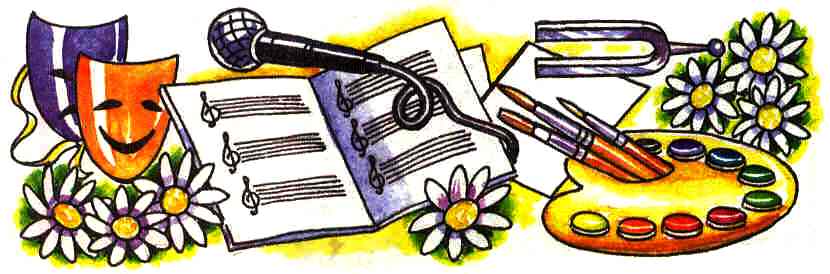 Упорядник: Самохліб І.В.,методист Гуляйпільськогорайонного методичного кабінетуГуляйполе 2014Збірка матеріалів науково-практичної конференції вчителів художньо-естетичного циклу, трудового навчання «Художньо-естетичне виховання як засіб формування особистості школяра» / упорядн. Інна Вячеславівна Самохліб. – Гуляйполе, 2014. – 70 с.Збірка ставить на меті допомогти працівникам освіти, зокрема учителям предметів художньо-естетичного циклу та трудового навчання а також заступникам директорів з навчально-виховної роботи у питаннях, що стосуються художньо-естетичного виховання школярів.Науково-практична конференціявчителів художньо-естетичного циклу, трудового навчанняТема: «Художньо-естетичне виховання як засіб формування особистості школяра»Мета конференції:обмін досвідом роботи вчителів художньо-естетичного циклу, трудового навчання щодо художньо-естетичного виховання школярів; пошук нових підходів щодо забезпечення цілісного естетичного розвитку особистості учнів.Завдання конференції:в контексті ключових проблем конференції:ознайомлення з науково-методичними здобутками;визначення актуальних питань діяльності вчителів художньо-естетичного циклу, трудового навчання;узагальнення та акумулювання надбань вчителів району;стимулювання подальшої пошукової, дослідницької, експериментальної діяльності вчителів художньо-естетичного циклу, трудового навчання.Учасники конференції:учителі художньої культури;учителі образотворчого мистецтва;учителі музичного мистецтва;шкільні психологи;представники адміністрацій навчальних закладів;працівники методичних служб.Порядок роботи конференціїДата проведення: 28 жовтня 2014 рокуУчасники науково-практичної конференції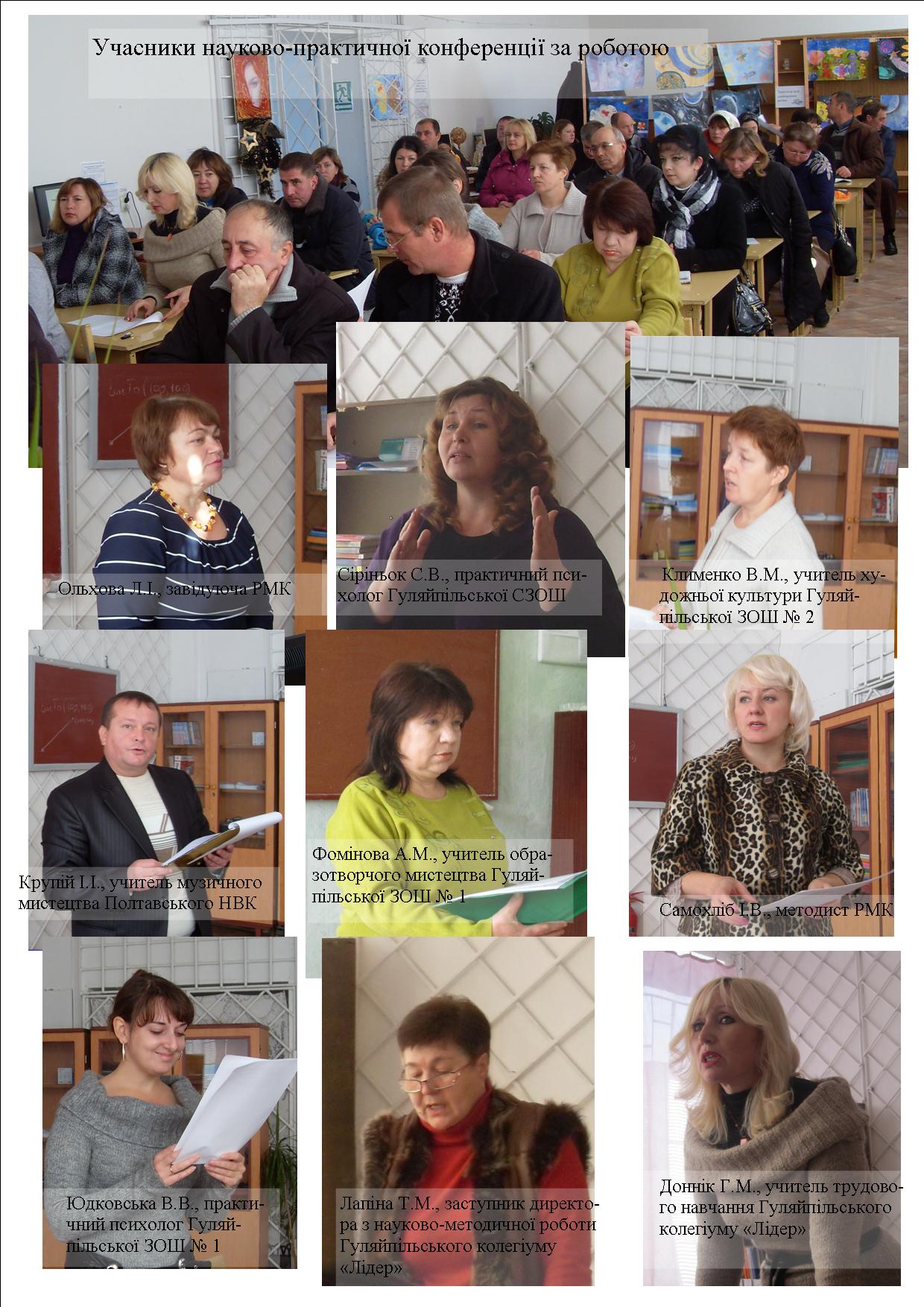 Виставка учнівських робіт «Творчість як засіб самовираження дитини»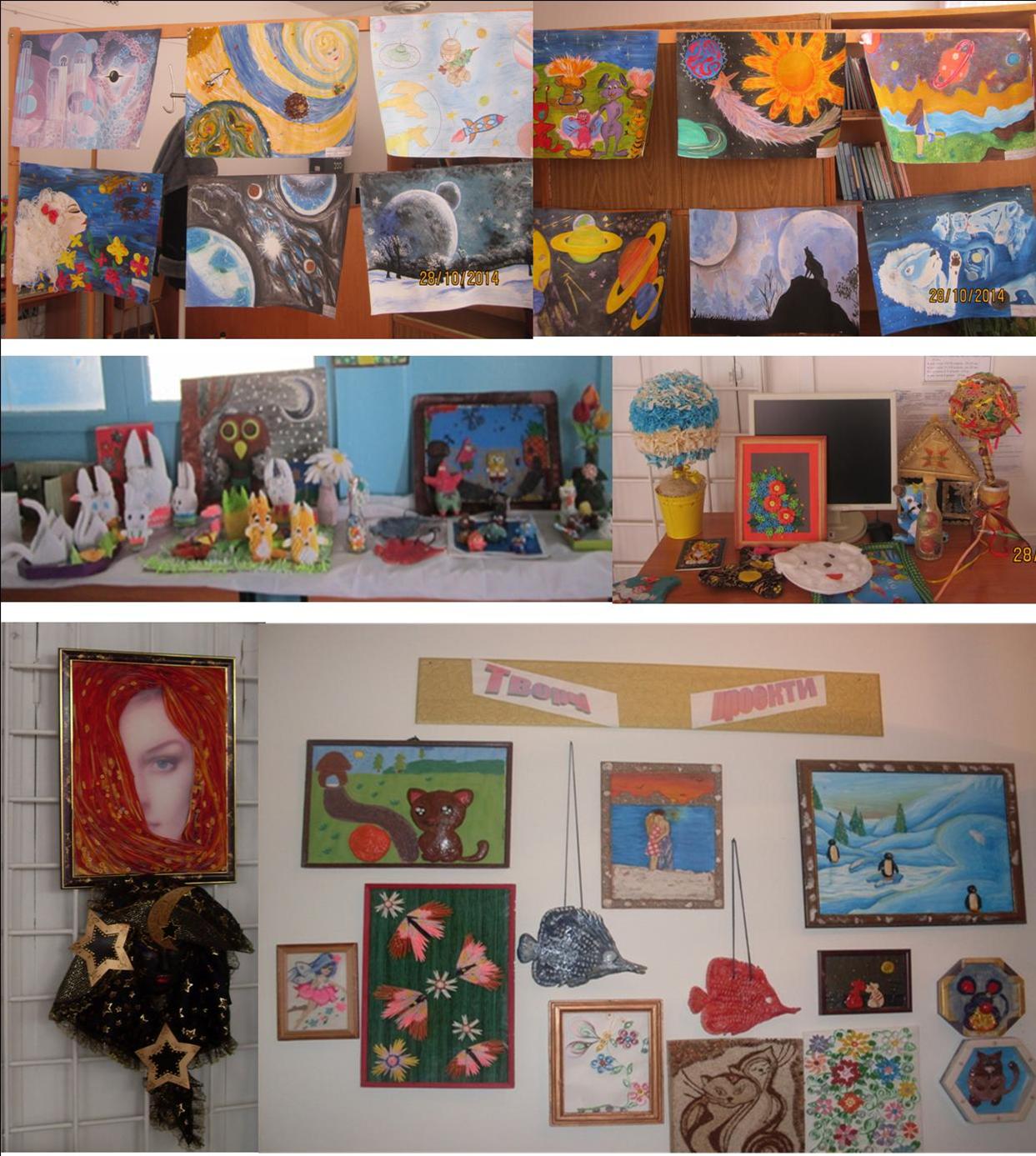 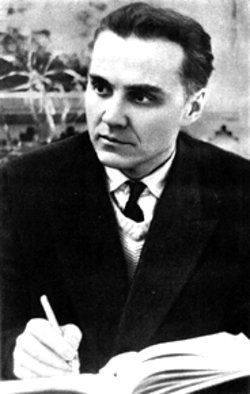 Важливу мету всієї системи виховання я бачив у тому, щоб школа навчила людину жити у світі прекрасного, щоб людина не могла жити без краси, щоб краса світу творила красу в ній самій... Краса – могутній засіб виховання чутливості душі... Краса - це яскраве світло, що освічує світ… Без емоційно-естетичного струменя неможливий повноцінний розумовий розвиток дитини... Краса й жива думка так само органічно поєднані, як сонце і квіти».…Найважливіше завдання естетичного виховання – навчити дитину бачити в красі навколишнього світу духовне благородство, доброту, сердечність і на основі цього утверджувати прекрасне в собі…В.О.СухомлинськийПсихолого-педагогічні аспекти художньо-естетичного виховання школярівЮдковська В. В., практичний психологкомунальногго закладу «Гуляйпільська загальноосвітня школа І-ІІІ ступенів № 1» Гуляйпільської районної радиЗ упевненістю можна сказати, що кожна дитина народжується з природними творчими задатками, але творчими людьми виростають лише ті, умови виховання яких дозволили розвинути ці здібності вчасно. Багато залежить від того, хто опиниться поруч із дітьми, коли вони робитимуть перші кроки у складний та багатогранний світ мистецтва.Світ мистецтва безмежний. Пізнавати його ми будемо не день, не рік, а все життя. Тому, починаючи з дошкільного навчального закладу, педагог покликаний розвивати в дітей художній смак, виховувати важливу для людини якість – любов до мистецтва, до прекрасного. Зорові образи, створені мистецтвом, легко запам’ятовуються й залишаються в пам’яті надовго. Вони збагачують емоційний світ, учать яскравіше сприймати навколишнє життя.Як відомо, мистецтво - невід’ємна частина духовної культури людства; завдяки його художньо-образній формі відбувається сильний емоційний вплив на психіку особистості, що сприятиме розвитку її активності, спрямованої на творення краси в навколишньому світі й на внутрішнє самовдосконалення. Дослідження вчених (Л. С. Виготський, Є. П. Крупник, О. М. Леонтьєв, С. Л. Рубінштейн) переконливо доводять, що, завдяки творам мистецтва, відбувається активізація зорових, слухових та інших рецепторів з наступною зміною фізіолого-біологічних ритмів організму. Катарсична реакція, що є також наслідком впливу художніх образів, гармонізує внутрішній світ людини, сприяє встановленню комфортного стану особистості у відносинах зі своїм «Я».Витоки творчих сил людини йдуть із дитинства, з того часу, коли творчі прояви часто мимовільні та життєво необхідні. Під поняттям розвитку творчої активності дитини ми розуміємо якісні зміни в пізнавальній діяльності дітей, що відбуваються внаслідок розвитку вмінь та навичок мистецької діяльності. Як відомо, кожен вид мистецтва має особливі механізми впливу на особистість: музика - гармонію звуків; живопис – лінію, барви, сюжет.Хореографія, театр, кіно завдяки своїй синкретичності інтегрують кілька видів мистецтва, що сприяє найсильнішому впливу на психічні і фізіологічні процеси в організмі людини.Найважливішою умовою розкриття творчої активності дітей є створення загальної атмосфери доброзичливості, свободи, можливості досягти успіху для кожної дитини. Таке завдання вимагає особливої уваги. Під час виконання дітьми завдань їм необхідно надавати допомогу. Слід намагатися організувати спілкування таким чином, щоб кожна дитина могла відкрито радіти результатам як власної, так і спільної творчості.Зображувальна діяльність – це специфічне образне пізнання дійсності, сприяє сенсорному вихованню, розвитку наочно-образного мислення.Навчання зображувальної діяльності сприяє формуванню таких розумових операцій, як аналіз, синтез, порівняння, узагальнення. При проведенні занять виникають сприятливі умови для формування таких якостей, як ініціативність, допитливість, розумова активність та самостійність, цікавість.У процесі зображувальної діяльності створюються сприятливі умови для розвитку естетичного сприймання та емоцій, які поступово переходять в естетичні почуття.Значення занять зображувальною діяльністю для морального виховання полягає в тому, що в процесі цих занять у дітей виховуються морально-вольові якості: потреба та вміння доводити розпочату справу до кінця, зосереджено та цілеспрямовано займатися, допомагати товаришу, долати труднощі і т. п. Зображувальна діяльність повинна використовуватися для виховання доброти, справедливості, для поглиблення тих благородних почуттів, які у них виникають.Основним засобом вираження себе вже на ранніх стадіях життя є малювання. Заняття малюванням розвивають дитину в цілому, прилучають її до найголовнішого – процесу творчості. Мобілізуючи розумову діяльність, малювання прискорює процеси розвитку просторового мислення, образного бачення, розвиває розумові здібності, спостережливість дітей, відчуття гармонії.На заняттях із ліплення емоційні переживання викликає скульптура, хоча вона переважно позбавлена барвистості, зате більше діє формою, лінією, фактурою. Скульптура сприяє розвитку зорового сприйняття, пам’яті, образного мислення. Скульптура, як і інші види зображувальної діяльності, формує естетичний смак, розвиває почуття прекрасного.Великий естетичний вплив мають твори декоративного мистецтва. Краса вишиваних узорів, візерунки різьби, барвистість народного розпису, філігранна техніка писанкових орнаментів – невичерпні джерела насолоди.У навчанні слід виділити ті сторони, які б змогли привернути увагу дітей, активізувати мислення. Важливе значення має створення позитивного емоційного тла, пов’язаного з діяльністю. Значною мірою цьому сприяє різноманітність форм попередньої роботи:спостереження і вивчення предметів і явищ навколишньої дійсності;читання художньої літератури;розглядання творів образотворчого мистецтва;цілеспрямований перегляд лялькових спектаклів, прослуховування музичних творів;проведення аналізу дитячих робіт, виконаних на попередніх заняттях;створення перед заняттям і на занятті проблемних ситуацій;підготовка матеріалу до заняття, попереднє обговорення теми, розподіл обов’язків для виконання колективних робіт на ін.Благодатно впливає на розвиток дітей використання музичних творів у педагогічному процесі. Музика – бажана гостя на заняттях і з зображувальної діяльності. Під час занять музика створює атмосферу емоційної чутливості, гармонійності, які допомагають розвитку творчості. Серед предметів естетичного циклу музика найбільше стимулює до творчої діяльності, сприяє формуванню пізнавальних та емоційно-мотиваційних функцій, розвитку творчого мислення, здібностей, комунікативності, а також позитивних якостей характеру: систематичності, працьовитості, наполегливості у досягненні мети. Музика, особливо спів, поліпшує мовлення дітей. Співаючи, діти змушені протяжно вимовляти слова, що формує чітку вимову, сприяє правильному засвоєнню слів. Крім того, слова в пісні підпорядковані певному ритму, що також допомагає вимові важких звуків і складів. Тому музичне виховання є могутнім засобом, який сприяє всебічному і гармонійному розвитку особистості.В епоху техногенного поступу більшість педагогів-музикантів підтримали думку про те, що до музики треба ставитися серйозніше. Діти, які постійно співають, мають низький показник внутрішньої агресії. Психологи помітили, що там, де панує гарна музика, а особливо де домінує спів (спів – це інтонація, пропущена через живе серце), дитячі осередки врівноважені, діти мають рівні, стабільні стосунки, є більш чуйними один до одного. Терапевтичну властивість музики підкреслюють і психологи, стверджуючи, що за допомогою певної мелодії можна спонукати людину до  певного емоційного стану. Мистецтво втілює в собі надзвичайно потужну здатність розвивати людину. Вплив творчості на формування особистості, як фактора її соціалізації залежить багато  від вікових особливостей, психічного стану та типу естетичної діяльності людини.У КЗ «Гуляйпільська загальноосвітня школа І-ІІІ ступенів №1» Гуляйпільської районної ради було проведено опитування учнів 5-11 класів з метою вивчення творчих уподобань і нахилів школярів. Діти мали дати відповідь на два запитання:Яким видом мистецтва займаєтесь у вільний час?Якому стилю музики надаєте перевагу?У дослідженні брали участь 103 учні:  середня ланка - 60 уч., старша ланка - 43 уч.Були отримані наступні результати. Діти середньої ланки у вільний час надають перевагу таким видам творчої  діяльності:живопис – 21 учень (35%);вокал – 11 учнів (18%);хореографія – 11 учнів (18%);орігамі – 7 учнів (12%);гра на музичному інструменті -5 учнів (8,3%);плетіння бісером – 3 учні (5%);поезія – 2 учні (3,3%);конструювання – 2 учнів (3,3%);випалювання – 1 учень (1,7%);в’язання – 1 учень (1,7%);вишивка – 1 учень (1,7%);ліплення – 1 учень (1,7%);не захоплюються жодними видами творчої діяльності - 6 учнів (10%).Учні старшої ланки у вільний час захоплюються наступними видами мистецької діяльності:живопис – 17 учнів (28,3%);вокал – 7 учнів (16,2%);хореографія – 6 учнів (14%);вишивка – 4  учні (9,3%);гра на музичному інструменті - 3 учні (7%);поезія –  3 учнів (7%);орігамі – 2 учнів (4,6%);випалювання – 1 учень (2,3%);в’язання – 1 учень (2,3%);фотомистецтво – 1 учень (2,3%);театральне мистецтво – 1 учень (2,3%);кіномистецтво – 1 учень (2,3%);не цікавляться жодними видами творчої діяльності - 8 учнів (18,6%).На питання «Якому стилю музики надаєте перевагу?» учні середньої ланки дали наступні відповіді:рок-музика -16 учнів (44%);реп, хіп-хоп – 14 учнів (39%);різні стилі (меломан) – 10 учнів (27,7%);класика – 5 учнів (14%);поп-музика – 3 учні (8,3%);клубна музика – 1 учень (2,7%);електронна  - 1 учень (2,7%);шансон – 0 (0%);джаз – 0 (0%).Учні старшої ланки показали наступні результати:рок-музика -20 учнів (46,5%);реп, хіп-хоп – 20 учнів (46,5%);поп-музика – 13 учнів (30%);різні стилі (меломан) – 10 учнів (23%);електронна  - 6 учнів (13,5%);клубна музика – 5 учнів (11,6%);класика – 4 учнів (9%);шансон – 2 учня (4.6%);джаз – 1 учень (2,3%).ВИСНОВКИМи можемо простежити, що діти як і середньої, так і старшої ланки надають перевагу таким видам творчої діяльності як живопис, вокал, хореографія. Тільки в малюванні діти із самого початку вільні від обмежень (знання нотної грамоти у музиці, уміння виразити свою думку в літературі), і тому малювання з усіх видів художньої творчості їм найближче і найдоступніше. Через малюнок дитина може позбутися стресового стану, напруження, навіть не маючи здібностей до образотворчого мистецтва. Часто діти в стресових станах починають малювати інтуїтивно.  Вокал та хореографія стоять на другому місці в учнів середньої та старшої ланки. Ці види мистецтва мають потужний терапевтичний вплив на психіку людини. Допомагають вивільнити свої почуття та переживання. Хореографія завдяки своїй синкретичності інтегрує кілька видів мистецтва, що сприяє найсильнішому впливу на психічні і фізіологічні процеси в організмі людини.Музичні вподобання учнів середньої та старшої ланки теж мало відрізняються: на перших місцях діти ставлять рок-музику та реп. Рок-музика може пробудити почуття, стимулювати активні рухи, зняти напругу, послабити біль і знизити неприємний ефект гучних і різких звуків, присутніх в навколишньому середовищі. Ця музика також здатна створити напругу, викликати дисонанс, стрес і біль в організмі. Реп-музика може збудити, підвищити активність. Можна припустити, що учні віддають перевагу стилям музики, які збуджують, стимулюють активні рухи, загострюють почуття. Рок-музика здатна викликати бунтарський дух, що властивий підліткам, тому учні 13-16 років надають перевагу цьому стилю музики, який відповідає їхньому психічному стану. Джаз – музика, яка вимагає глибокого сприйняття та переживання, тому вимагає зрілості від слухача. Джазу діти відводять остання місце. Це зумовлюється їхніми віковими особливостями.Шкільний вік визначається у психологічній літературі як вік, коли активно набувається емпіричний досвід та емоційно-чуттєве ставлення до навколишньої дійсності. За допомогою мистецтва ми можемо стимулювати інтелектуальний процес пізнання, формування світосприйняття та світовідношення, причому як у дітей, так і у дорослих. Отже, творчість – важлива складова системи виховання, в ній узагальнено весь життєвий досвід дитини – чуттєвий, ціннісний, моральний, естетичний, пізнавальний, трудовий. Вона лежить в основі успішного засвоєння нових знань, умінь та навичок, саме тому так важливо сформувати у дітей основи творчості.Рекомендації вчителям щодо розвитку творчих здібностей в обдарованих дітей:підхоплюйте думку учня, підкреслюючи її оригінальність, важливість;активізуйте інтерес дітей до нового;заохочуйте оперування предметами, матеріалами, ідеями. Дитина має практично розв’язувати дослідницькі завдання;навчайте дітей систематично оцінювати кожну думку, ніколи не відкидайте її;виробляйте в дітей терпиме ставлення до нових понять, думок;не вимагайте запам’ятовування схем, таблиць, формул, єдиного розв’язання там, де є багатоваріативні способи;культивуйте творчу атмосферу — учні повинні знати, що творчі пропозиції, думки клас радо зустрічає, приймає їх, використовує;учіть дітей цінувати свої та чужі думки. Цінні, оригінальні думки фіксуйте в блокноті;іноді однолітки ставляться до здібних дітей агресивно. Цього можна уникнути. Найкращим виходом із такої ситуації є пояснення обдарованому учневі, що таке нерідко трапляється в колективі, і розвивати в нього терпимість і впевненість в особистих силах;пропонуйте цікаві факти, випадки, технічні та наукові ідеї;розсіюйте страх талановитих дітей;стимулюйте й підтримуйте ініціативу учнів, самостійність, пропонуйте проекти, які можуть захопити;створюйте проблемні ситуації, що потребують пошуку альтернативних підходів, прогнозування, уяви;визначайте періоди творчої активності учнів, багато цікавих рішень виникають у такі фази;допомагайте опановувати мнемонічні засоби для записів;розвивайте критичне ставлення до себе, своєї роботи;учіть доводити розпочати до логічного кінця.Додаток:презентація: http://ru.calameo.com/read/002987149712682180e1dЛітератураАсмолов А. Г. Психология личности: Принципы общепсихологического анализа /А. Г. Асмолов . – М. : Изд-во МГУ, 1990. – 367 с.Выготский Л.С. Воображение и творчество в детском возрасте:Психологический очерк: Кн. для учителя. / Послесл. В. В. Давыдова 3-е изд. М. : Просвещение, 1991. - 93с.Крупник Е.П. Психологическое воздействие искусства на личность / Е.П. Крупник. – М.: ИП РАН, 1999. – 240 с.Назайкинский Є.В. Про психологію музичного сприйняття. - М., 1972. Ямницький В.М. Моделювання емоційних ситуацій в процесі творчої діяльності // Педагогіка і психологія. – 1996. - №2, С.65-70.Формування світоглядних орієнтацій та потреби в духовному самовдосконаленні учнів у процесі вивчення художньої культуриКлименко В.М., учитель художньої культури комунальногго закладу «Гуляйпільська загальноосвітня школа І-ІІІ ступенів № 2» Гуляйпільської районної ради «Релігія, Мистецтво та Наука – це гілки одного і того ж дерева», - говорив Альберт Ейнштейн. Тож не дивно, що в епоху суцільної комп’ютеризації мандрівники ладні проїхати півсвіту, щоб помилуватися пейзажами Амазонки, не зважаючи на шалений темп життя, не пустують зали музеїв, і посмішка Джоконди не перестає хвилювати, як і багато років тому. Ленінградська симфонія Шостаковича надихає людям віру в перемогу над злом. Свого часу Ф.М.Достоєвський наголошував на тому, що без зародження позитивного і прекрасного,  людині не можна входити в доросле життя. Вплив естетичного на формування особи значне і різностороннє. Насамперед,  розвивається образне творче мислення , формується художній смак, здатність бачити і відчувати красу.Не випадково естетичне виховання посідає важливе місце як серйозний розділ виховного процесу у загальноосвітній школі.Базовий курс «Художня культура», що, згідно з освітнім стандартом, вводиться у загальноосвітніх навчальних закладах, починаючи з 9-го класу і продовжується у всіх, без винятку, профілях старшої школи (10-11 кл.) набуває значення узагальнюючого щодо вивчення циклу мистецтв у середній школі та художньо-естетичного виховання школярів. Програма орієнтує вчителя на виховання національно свідомої, духовно багатої, зорієнтованої на творчу діяльність особистості, здатної усвідомити себе в суспільстві, створює умови для індивідуального творчого саморозвитку, саморозкриття і самореалізації. Завдання вчителя художньої культури навчити кожного школяра уміти самостійно задовольняти власні естетичні потреби, цінувати прекрасне, використовувати його для формування себе як особистості, розвинути здатність учня розуміти задум митця, формувати свою думку й аргументувати її.Структурування матеріалу здійснюється на історико-хронологічній (художньо-стильовій) основі, з поділом на дві частини — українську і зарубіжну культуру. Компаративний підхід («Україна — Європа», «Україна — світ») уможливлює посилення виховного потенціалу курсу художньої культури завдяки впровадженню полікультурної складової й одночасного збереження національних пріоритетів. Акцентується увага не на тому, що роз'єднує, а на тому, що об'єднує різні культури. Через ціннісний вплив мистецтва відбувається  діалог культур.В основі змісту курсу «Художня культура» покладено принцип «об’єднання видів мистецтва та формування в учнів цілісної художньої картини світу». Автором педагогічної ініціативи є провідний науковий співробітник лабораторії естетичного виховання Інституту проблем виховання АПН України, кандидат педагогічних наук Масол Л.М.За переконанням автора програми: «Молоді люди, що отримали середню освіту, повинні бути освічені і естетично, це означає, що їх знання в галузі мистецтва, їх уявлення про його роль в житті суспільства, про закономірності його розвитку, а також їх вміння бачити, чути, розуміти великі творіння світової художньої культури, повинні бути не меншими, ніж в області інших наук, що вивчаються в школі».  Естетичне виховання дієве лише при умові таких складових: особи людини, праці, науки, природи, мистецтва.	         природа	                     людина                                 	       Я	                      праця                  мистецтво                   	наукаЗавдяки прилученню до мистецтва на уроках художньої культури, в дитиині активізується творчий потенціал. Спілкування з мистецтвом допомагає учням співвідносити ціннісні орієнтири різних епох і народів, переконатися у важливості й справедливості гумністичних основ життя, відчути міру своєї відповідальності за їх реалізацію в суспільстві, пробуджує потребу у творчій самореалізації та духовному самовдосконаленні, сприяє вихованню культури міжнаціонального спілкування через вивчення художніх традицій народів різних країн світу.Кожне вступне заняття у 9 класі починаємо із читання казки А. Димарва «Людське серце», у якій розповідається про плем'я дерев'яних чоловічків, які не мали сердець, а тому не знали, що таке радість, смуток, любов і співчуття. «Дерев'яних чоловічків не любили ні звірі, ні птахи, ні мурахи, навіть черв'яки і ті їх не любили, бо вони тільки те й робили, що знищували все навколо. Одного разу один з дерев'яних чоловічків попросив професора, щоб той дав йому серце. Відтоді життя чоловічка змінилося. Йому не давали спокою то поранений звір, то роздавлений метелик». Після прочитання твору ставлю дітям запитання: яке відношеня має казка до вивчення ппредмета? Чи  можна «бачити» серцем? Підсумовуючи відповіді дітей, бажаю їм, щоб їхні серця ніколи не були «сліпими»,бо художня культура не просто предмет, а цілий світ краси, почуттів, емоцій.Відповідно обираємо форми роботи на уроці: круглий стіл, заочна мандрівка, вернісаж талантів. З великим задоволенням діти виконують завдання, запропонавані після викладу теоретичного матеріалу у рубриці «Творча майстерня». Наприклад, після вивчення теми «Візуальні мистецтва» створюють ілюстрації до будь-якого літературного твору, пишуть висловлювання на тему: «Архітектура - застигла музика», презентують вироби декоративно – ужиткового мистецтва, виготовлені власноруч. Ці форми роботи дозволяють проводити міжпредметні зв'язки та формувати у дітей творчо - діяльнісні та самоосвітні компетенції.Учитель, щоб досягти високих результатів у навчанні та вихованні , повинен поглиблювати зміст уроків, робити їх справжніми уроками мистецтва; більше уваги приділяти практичному застосуванню знань і вмінь учнів; ставити перед собою завдання не навчити дітей, а дати їм поштовх вчитися естетиці все життя.З цією метою на уроках слід застовувати наочний метод вивчення матеріалу (для розвитку спостережливості, підвищення уваги до досліджуваних питань, отримання естетичної насолоди);проблемно – пошуковий (для розвитку самостійного мислення, дослідницьких умінь), метод проектів, використовуючи при цьому індивідуальні, групові та фронтальні форми роботи. Доцільно також відвідувати краєзнавчий музей, проводити зустрічі з представниками творчих професій.Література1. Баліна, Катерина Діалог між навчальними дисциплінами – запорука засвоєння кожного з них // Всесвітня література в середніх навчальних закладах України – 2012, №7.2. Вильчинська, Ольга. Своїми руками. Візитна картка учня // Позакласний	 час - 2012, № 3-4.3. Ненько, Ігор Урок людинотворення. Яким він бачиться // Всесвітня література в середніх навчальних закладах України – 2013, № 5.4. Сто найвідоміших шедеврів України. – К.: Автограф, 2004.Цілісний естетичний розвиток особистості школяра засобами образотворчого мистецтваФомінова А.М.,вчитель образотворчого мистецтвакомунальногго закладу «Гуляйпільська загальноосвітня школа І-ІІІ ступенів № 1» Гуляйпільської районної ради План виступу1. Інноваційні підходи до формування художньо – естетичних смаків у школярів.2. Завдання сучасної школи та роль педагога у організації культурно – змістовного дозвілля учнів.3. Творче застосування мистецьких засобів на уроках образотворчого мистецтва.4. Результат формування художньо – естетичних смаків у дітей. Естетичне виховання має сприяти формуванню творчо активноїособистості, здатної повноцінно сприймати прекрасне, гармонійне, досконале в житті, природі, мистецтві, жити та творити за законами краси.Теоретичне підґрунтя питання становлять концептуальні положення Закону України «Про освіту»,  Державної національної програми «Освіта» (Україна XXI століття), Концепції національного виховання, Концепції естетичного виховання учнівської молоді в умовах відродження української національної культури, Концепції художньо-естетичного виховання учнів у загальноосвітніх навчальних закладах, а також спадщина видатних українських і зарубіжних педагогів ХХ-ХХІ ст., праці сучасних дослідників, де розкрито теоретичні засади естетичного виховання в історичному аспекті та з позицій сьогодення (І. Бех, А. Бойко, С. Гончаренко, М. Євтух, Ю. Руденко, О. Сухомлинська, Н. Ягненкова ).Філософські проблеми естетичного виховання особистості досліджували Ж. Масенко, В. Кудін, Л. Левчук, В. Мазепа, О. Семашко; загальнопедагогічні та психологічні — Н. Берхін, Ю. Крупник, В. Бутенко, Г. Нєжнов .Важливим компонентом естетичної культури є естетичний смак, тому успішне вирішення питань його формування має неабияке значення як для особистісного розвитку, так і для зміцнення ролі естетичних цінностей як носіїв культурних традицій.З погляду сучасної педагогічної теорії та практики питання формування у школярів естетичних смаків є актуальним і пов'язане з подальшим пошуком шляхів, які б утверджували в житті дітей духовні цінності, збагачували їх зміст і функціональну активність. Естетичні смаки за своєю суттю — це інтегрувальні властивості людини, в яких поєднано емоційні й інтелектуальні сили, їх виразником є оцінна та творча діяльність, тобто особистісне відображення прекрасного в дійсності та мистецтві.Розвинений естетичний смак є тим орієнтиром, який стає у нагоді під час зіткнення дитини з різноманітною інформацією, навчає сприймати її, опановувати спілкування на засадах невербальних форм комунікації за допомогою технічних засобів, допомагає не розгубитися в інформації та сучасних інформаційних технологіях.Урок образотворчого мистецтва — це, передусім, творчий урок, що дуже відрізняється від інших занять. Вчителем малювання  працюю не так багато і не маю спеціальної освіти, але працюю із величезним задоволенням , до соїх обов’язків ставлюся відповідально,  намагаюся виробити власний стиль та методику роботи. Творчий процес спонукає мене до пошуку нових ідей, нових рішень, нового підходу до певних питань чи проблем. На кожному уроці я створюю ситуацію введення в мистецтво. Спостерігаючи за учнями, зрозуміла, що ігрові й казкові моменти впродовж уроку (особливо з молодшими школярами) допомагають краще досягнути поставленої мети, де не тільки вчитель, а і кожен учень може придумати безліч дидактичних ігор.Наприклад, «Художник і глядач». Діти постійно постають у різних ролях, стаючи то художниками, то глядачами щодо творів визнаних майстрів або до власних робіт чи робіт однокласників. На уроці зміна цих ролей відбувається постійно.Використовую ще таких казкових персонажів, як брати - майстри — Майстер прикрашання, Майстер зображення, Майстер спорудження. Вони супроводжують дітей у початковій школі, у формі гри сприяючи усвідомленню трьох форм художньої діяльності. Вони допомагають дітям (а діти «допомагають» їм) створювати прикраси, зображення і споруди на певні емоційні теми. В основній школі, утрачаючи казковість, вони стають основою розуміння суті поставленої мети.Школярі полюбляють уроки на розрізнення «добра» та «зла». Є низка конкретних завдань, що побудовані у формі гри, на зразок завдання про розпізнання завдяки особливостям декору доброго і злого образу.Щоб досягти бажаного результату та спрямувати роботу на естетичний розвиток школяра  використовую такі форми попередньої роботи:спостереження і вивчення предметів і явищ навколишньої дійсності (екскурсії до музеїв, виставкових залів, подорожей на природу);читання художньої літератури (оповідання, казки, вірші);розглядання творів образотворчого мистецтва (репродукції картин, віртуальні подорожі музеями світу);цілеспрямований перегляд лялькових спектаклів, прослуховування музичних творів (відвідування шкільних театрального та вокального гуртків);проведення аналізу дитячих робіт, виконаних на попередніх заняттях (виставки робіт для учнів та батьків);створення перед заняттям і на занятті проблемних ситуацій(використовуємо наочність, костюми для персонажів, атрибути);підготовка матеріалу до заняття, попереднє обговорення теми (заздалегідь готую знаряддя праці);розподіл обов’язків для виконання колективних робіт.Дитина основну частину завдання виконує самостійно, але дещо невпевнено і постійно потребує підтримки й поради дорослого, на завдання реагує по-різному: як із зацікавленістю, так і байдуже. Коли у дитини виникають труднощі щодо виконання завдань, працює без зацікавленості. В таких випадках знаходжу до кожного індивідуальний підхід. Це формує інтерес сприяє створенню в дітей позитивного ставлення до діяльності. У навчанні слід виділити ті сторони, які б змогли привернути увагу дітей, активізувати мислення. Музика – бажана гостя на заняттях і з зображувальної діяльності. Під час занять музика створює атмосферу емоційної чутливості, гармонійності, які допомагають розвитку творчості. Музика допомагає розвинути уяву дитини, дарує їй творчі крила і з натхненням кличе маленького митця до створення краси, доповнює барвисту мову живопису мелодією любові, породжує натхнення і бажання творити. Рекомендую всім впроваджувати у своїй роботі музичний супровід.У нашому закладі педагоги тісно співпрацюють між собою, а також  налагоджують систематичну взаємодію з культурно-освітніми закладами та представниками культури для залучення учнів до художніх цінностей із максимальним урахуванням індивідуальних здібностей, задоволенням інтересів і потреб учнів.На вирішення завдань, пов'язаних із формуванням естетичних смаків, спрямовано також позакласну виховну роботу. Крім бесід, лекцій, диспутів, тематичних вечорів, годин запитань і відповідей на естетичну тематику, цінною є також участь школярів у діяльності шкільних гуртків художньої самодіяльності, літературних об'єднаннях, засіданні клубу народних умільців, вертепах, музичних ансамблях і  театрах. Розширювати та поглиблювати свої естетичні знання, уміння та навички учні можуть під час подорожей до витоків рідного слова, уроків на природі, годин улюбленої праці, творчості, уроків емоційної культури, народознавства, людинознавства, мистецтвознавства, мандрівок в історію, у позашкільних освітньо-виховних установах: музичних і художніх школах, центрах дитячої та юнацької творчості. Середовище впливає на формування та розвиток особистості, яка усвідомлює зміст своєї діяльності, призначення, прагнення жити в гармонії із собою і довкіллям, бути готовою до активного творчого життя та створення матеріальних умов.  Нажаль, у школі немає спеціально обладнаного кабінету для уроків образотворчого мистецтва із стаціонарною технікою. Тому виставки дитячих робіт проходять у коридорах, актовій залі, класах. Недостатнє забезпечення різноманітними художніми матеріалами для зображувальної діяльності. Дякуючи розумінню батьківської громади наші юні художники отримали матеріали та знаряддя праці. Потребує  постійного оновлення наочність. На кожен урок намагаюся знайти твори образотворчого мистецтва, ілюстрації з книг та ін. Але я вважаю, що потрібно внести доповнення стосовно нашого предмета. Є програми, є підручники, а посібників, плакатів, додаткових матеріалів немає. Залучення батьків до творчої співпраці сприяє збереженню народних традицій і звичаїв, забезпеченню духовної спадкоємності поколінь. Але залишається проблемою не завжди бажана активність дітей приймати участь у конкурсах і не всі батьки з відповідальністю відносяться до побажань вчителя. Але ми знаходимо шляхи вирішення  таких проблем. плідно працюємо і здобуваємо перемоги.У минулому 2013 – 2014 навчальному році  учні  нашої школи були активними учасниками та переможцями шкільних, районних, обласних та Всеукраїнських конкурсів. Всього взяли участь 148 учнів, відзначено на обласному рівні – 11 робіт, на районному – 8 робіт. Така результативність спонукає до заохочення учнів приймати участь  у конкурсах і здобувати перемоги. У нашому закладі широко використовуються зроблені дитячими руками листівки – запрошення, листівки – привітання, атрибути , маски, стіннівки, прикраси, подарунки. Діти прикрашають зали, коридори, класи до тематичних заходів, до батьківських зборів, а також ігрові кімнати та їдальню у шкільному таборі «Сонечко». Основною формою роботи залишається урок. Пропоную вам переглянути електронну презентацію уроку, яка об’єднує в собі зразки робіт в техніці пейзажного натюрморту, фотоматеріали, репродукція картини С.Васильківського «Діти  ловлять снігура»,вірш «Снігурі» (Олександр Олесь), оповідання М.Гай «Якого кольору сніг», аудіо запис  твору  П.Чайковського «Пори  року».Тема уроку образотворчого мистецтва у 6 класі:«Пейзажний  живопис (вплив світла  на колір,  кольорово-повітряна перспектива). С. Васильківський «Діти ловлять снігура».Малювання пейзажу за уявою.»Перегляд презентації.Сучасна программа передбачає творчість вчителя. На прикладі цього уроку я показала як ефективно використовувати робочий час, якими технічними засобами можна користуватися і як заохотити школярів створювати свої презентації, висловлювати свої судження, виявляти готовність творити. Обов’язково потрібно знаходити практичне застосування дитячим роботам.Наприклад, сувеніри, елементи оздоблення свят, інтер’єру, наочність уроків для молодших  школярів.Найголовнішим результатом формування художньо-естетичних смаків у школі є набуття певних знань, умінь та уявлень і загальний духовний розвиток особистості, складовими якого є: творчі здібності, морально-естетичне самовдосконалення, повага до національної культури.Додатки: конспект уроку: http://ru.calameo.com/read/002987149df377c4b18c3;Презентації: http://ru.calameo.com/read/002987149bd18da06eb96;http://ru.calameo.com/read/00298714952dc29bbf5f4.Література1. Концепція художньо-естетичного виховання учнів у загальноосвітніх навчальних закладах [Текст]. — Директор школи. — 2005. — № 4.2. Нейгруц,  Т. В. Інтеграція освітніх програм художньо-естетичної спрямованості в освітньому просторі закладу додаткової освіти [Текст] / Т. В. Нейгруц // Додаткова освіта і виховання. — 2008. — № 9. — С. 37-41.3. Цибар, Т. М. Гуманістична сутність естетичного виховання [Текст] / Т. М. Цибар // Молодь і ринок. — 2006. -№ 5 (20). — С. 101-104.4. Шевченко, Г. П. Естетичне виховання у школі [Текст] / Г. П. Шевченко. — К. : Рад.школа, 1986. — 346 с.5. Широкова, О. П. Умови ефективного управління розвитком дитини в соціокультурному середовищі [Текст] / О. П. Широкова // Додаткова освіта і виховання. -2005. — № 8. — С. 31-33.6. Ягненкова, Н. В. Естетичне виховання. Актуальність і вічність проблеми [Текст] / Н. В. Ягненкова // Питання освіти. — 2007. — № 12. — С. 45-49.Вироблення в учнів естетичного відношення до дійсності на уроках трудового навчанняДоннік Г.М.,учитель трудового навчання комунальнго закладу «Гуляйпільський колегіум «Лідер» Гуляйпільської районної ради Вироблення в учнів естетичного відношення до дійсності на уроках трудового навчання має специфічні особливості. На відміну від уроків мови і літератури та  інших навчальних предметів, де в учнів формуються уявлення про такі естетичні категорії, як прекрасне і потворне, величне і низьке, трагічне і комічне, виникає можливість розкрити і показати їм взаємовідношення між виробництвом, технікою і мистецтвом і красою. І це цілком закономірно, адже сприйняття і розуміння людиною прекрасного виникло, головним чином, у процесі трудової діяльності. У праці людина діставала задоволення від успішних творчих, фізичних і розумових зусиль, від корисності вдосконалення особисто виготовлених предметів, перетворення довкілля.Ще здавна, створюючи різні утилітарні предмети, людина намагалася надати їм красивого вигляду. Першими кроками в цьому напрямі були спроби прикрасити будівлі та знаряддя побуту (одяг, посуд). Потім виникла архітектура — будівельне мистецтво, її можна вважати одним з перших поєднань матеріального виробництва і творчості. На початку виробництва основну увагу приділяли вдосконаленню конструкції і дії, а потім виникла потреба в належному естетичному вигляді.Наприклад, недосконалість і непривабливий вигляд перших машин, шум і скрегіт від них відлякували людину. Англійський філософ і мистецтвознавець Дж. Рескін закликав повернутися до ручної праці, критик-мистецтвознавець Г. Земпер вважав, що красивими можуть бути тільки кустарні вироби, а художник М. Реріх приходив у розпач від того, що машинна продукція, начебто, втрачає оригінальність і красу. Навіть відомі письменники В. Гюго, О. Дюма, Г. Мопассан протестували проти спорудження в Парижі шедевра інженерної творчості — Ейфелевої вежі.Це доводить, що відчуття і розуміння людиною прекрасного виникло в результаті праці. У праці людина отримує насолоду від результатів успішних творчих зусиль, від досконалості форм виготовлених нею предметів. Але праця може бути і надмірно важкою, погано організованою, яка викликає в людини неприязнь, відразу.Відчуття й усвідомлення праці як чогось високого, прекрасного, так само як і сприймання її як явища огидного — різні сторони естетичного ставлення до праці. Щоб показати повною мірою красу праці, необхідно її педагогічно правильно організувати.1) Організація праці — поняття багатогранне. Воно складається з багатьох частин, найбільш визначальними з яких треба вважати:А. Планування робочих місць — взаєморозташування устаткування, оснащення і працівника (щоб на парті був порядок, щоб усе було під руками і нічого не заважало). Це впливає на стан здоров'я працівника, його працездатність, якість використання робочого часу (скорочення непродуктивних рухів), а отже, на продуктивність праці в цілому.Ефективним засобом формування в учнів естетичних смаків, загальної трудової культури може бути їх залучення до раціоналізації та вдосконалення інструментів та робочих місць.  Б. Комфорт виробничого середовища— сукупність виробничих і побутових умов, що створюють добрий настрій і почуття задоволення в працюючих. По перше - клас чи  майстерня, так зване виробниче середовище, діє на учнів постійно, кожен день, у процесі їхньої трудової діяльності. Його вплив непомітний. Ми працюємо, виготовляємо певні вироби, а мозок паралельно фіксує образи оточуючої  обстановки, оцінює її і по «цеглині» будує фундамент естетичного смаку. Естетична організація виробничого середовища учнів включає ряд елементів. Сюди належать колір, освітлення, чистота класу, раціональна організація робочих місць, наочні стенди, спецодяг, озеленення і навіть музичний супровід під час практичної роботи. Тільки на основі комплексного врахування усіх цих елементів досягається повноцінний позитивний вплив середовища на особистість і на формування її естетичних смаків. Колір обладнання, устаткування має бути приємним для зорового сприйняття і створювати в школярів сприятливі емоційні відчуття. І навпаки, неправильне кольорове вирішення може викликати в школярів нервозність, утому, погіршити зір. Доцільно звертати увагу школярів на те, що кольори обрані зовсім не випадково. Учні повинні зрозуміти й запам'ятати, що колір навколишніх предметів впливає на емоційний стан людини, а отже й на трудовий процес.До того ж, естетично оформити кабінет трудового навчання можна виробами  учнів. Вони слугуватимуть і наочністю, і мотивацією.2) Важливими на уроках трудового навчання є творчий процес та практична спрямованість виробів.Що б людина не робила, вона завжди прагне до краси. І не випадково висококваліфікованих робітників називають майстрами, а їх вироби — шедеврами. Продумуючи виготовлення об'єкта праці за законами краси, намагаючись зробити його естетичним, людина відкидає усе зайве, шукає найдосконаліші форми. Обираючи об’єкт для виготовлення, вчитель обов’язково повинен враховувати його застосування поза уроком у реальному житті (практична спрямованість), враховуючи інтереси учнів та їх вік.Але, при  цьому, важливо пояснити: все, що робить людина, має свою форму, композицію, колір і тому будь-який виріб може бути красивим або непривабливим. Кожен предмет для людини несе в собі не лише споживацьку, а й духовно-естетичну цінність. Оформлюючи результат праці, потрібно думати не тільки про зручність конкретного виробу, а й про зовнішній вигляд. 3) Розпочинаючи практичну роботу, учень повинен мати перспективу і установку на красу: не лише хто швидше, а й хто краще виконає, зі смаком оформить результат праці.Тобто, крім того, що учень повинен виготовити корисний, безпечний і зручний виріб, відповідно до його призначення, він повинен бути ще й гарним, викликати задоволення своїм зовнішнім виглядом. Створюючи виріб учень реалізує внутрішню тенденцію розвитку естетичних смаків. Така практична діяльність збагачує естетичну культуру дитини, відображає закономірності розвитку її естетичних смаків.При цьому, вчитель повинен збагатчувати рівень загальної культури учнів; формувати естетичний ідеал; ознайомлювати учнів з критеріями краси, які існують у суспільстві; розвивати естетичні почуття, духовно-естетичні потреби учнів; розвити уміння сприймати і оцінювати красу; розвивати бажання створювати красу власними руками.4) Для цього використовуємо міжпредметні зв’язки. Таким чином, не перевантажуючи зміст уроку, можуть бути доречні короткі розповіді з історії літератури, бесіди, демонстрація відповідних зразків еталонів краси і показ раціональних трудових прийомів з відповідними коментарями тощо.Це допоможе працювати над накопичення особистісного художньо-естетичного досвіду учнів через їхні емоції та почуття, їхнє ставлення до мистецьких цінностей.Зміст трудового навчання дає змогу розкрити цілий ряд понять з теоретичних основ виробничої естетики, основними засобами якої вважаються гармонійність, пропорційність, контрастність, симетричність тощо.5) Активніше розвивати  в учнів творчі здібності через впровадження на уроках трудового навчання методу проектів.Адже , саме метод проектів дає змогу не копіювати, а творити. Розглядаючи масу варіантів (робота з виробами аналогами), вчитель звертає увагу на найкраще в цих виробах і допомагає створити свій варіант за законами краси.Виконуючи різноманітну конструкторсько-технологічну документацію, учні аналізують форму зображувальних предметів, аналізують зображення креслення з метою найвдалішого розміщення їх зручного для читання і раціонального заповнення поля креслення. Елементи таких дій носять художньо-конструкторський характер.На технологічному етапі учні виконують практичні роботи. Тому тут застосовуємо рекомендації щодо організації праці, наведені вище.І на заключному етапі, коли діти презентують виріб, вчитель повинен орієнтувати на найпривабливіші аспекти виробу. Учні ж продумують ефектність подачі та рекламу виробу. Корисно, коли в оцінюванні виробів беруть участь учні. Це спонукає їх не лише до самокритики, критики, а й вчить всебічно розкривати естетичність даного виробу і виявляти власні естетичні смаки. Учитель має враховувати це для виявлення й подальшого розвитку естетичних смаків учнів.6) Також потрібно проводити роботу з обдарованими дітьми.Для  цього підбираємо індивідуальні творчі завдання, розвиваємо природні здібності. До того ж, для такої роботи необхідні гурткові занняття. Обдарованих учнів потрібно заохочувати  до участі в позаурочній діяльності з метою розвитку їх творчих здібностей  (олімпіади, конкурси).Там вони відточують  своє вміння, мають змогу споглядати роботи вищого рівня та обмінюватися досвідом, що також сприяє виробленню в учнів естетичного відношення до дійсності.7) Прекрасною мотивацією естетичного відношення до дійсності також є демонстрація вже готових якісних екземплярів, визнання обдарованості, талановитості вчителями та в колективі однолітків. З такою метою проводяться персональні виставки кращих робіт, влаштовуються «майсер-класи» в колі самих учнів.Це впливає на підвищення самооцінки, служить прикладом для інших учнів розвиває у них уміння бачити красу оточуючого і переносити її на свою практичну діяльність. Важливим фактором стає естетизація виробництва в умовах ринкових відносин між виробниками товарів та їх споживачами. Адже важко заперечити той факт, що за відсутності монополії на певний товар в умовах вільного ринку споживач віддасть перевагу при рівній ціні або однакових властивостях кількох схожих виробів тому з них, який має кращий вигляд, досконалішу форму, зручнішому в користуванні, тобто естетичнішому за всіма показниками. Отже, є всі підстави стверджувати, що естетизація суспільного виробництва — явище історично закономірне. Тому естетичні знання повинні розглядатися не як спеціальні, а як загальнокультурні.Рекомендації щодо вироблення в учнів естетичного відношення до дійсності  на уроках трудового навчання1. Раціонально організовувати робоче місце вчителя та учнів. Формувати свідому дисципліну учнів щодо забезпеченістю спецодягом на уроках трудового навчання.2. Впроваджувати на уроках мотиваційний аспект.3. Працювати над накопичення особистісного художньо-естетичного досвіду учнів через їхні емоції та почуття, їхнє ставлення до мистецьких цінностей.4. Використовувати міжпредметні зв’язки. 5. Посилити практичну спрямованість уроків через систему спеціальних творчих завдань з урахуванням інтересів учнів.6. Використовувати на уроках наочний ілюстративний матеріал для практичної спрямованості предмету.7. Активніше розвивати  в учнів творчі здібності через впровадження на уроках трудового навчання методу проектів.8. Систематично здійснювати індивідуальну роботу з обдарованими дітьми.9. Заохочувати учнів до участі в позаурочній діяльності з метою розвитку їх творчих здібностей.10. Проводити персональні виставки кращих робіт з метою розвитку творчих здібностей учнів.Додаток: презентація http://ru.calameo.com/read/00298714922d24995ae89Вплив музики на формування особистості зі сталими морально-етичними нормами поведінкиКрупій І. І.,вчитель музичного мистецтвакомунального закладу«Полтавський навчально-виховнийкомплекс «загальноосвітнійнавчальний заклад I-III ступенів –дошкільний навчальний заклад»Гуляйпільської районної ради ВСТУПМузика - це мистецтво прямого і сильного емоційного впливу, який представляє ні з чим не порівнянні можливості для розвитку творчості людини, особливо в шкільному віці. Музика один з видів мистецтва. Подібно живопису, театру, поезії, вона є художнім відображенням життя. Музика служить взаєморозумінню людей, пробуджує і підтримує в них почуття спорідненості, втілює суспільні ідеали, допомагає кожному знайти сенс життя. Перш за все, її дивовижною можливістю відображати переживання людей в різні моменти життя. Люди радіють - це виливається в урочисті радісні звуки музики; людина журиться - сумні звуки допомагають виразити горе. Музика супроводжує, впливає і формує особистість людини все життя. У наш вік розквіту технічних засобів, комп'ютерів, буквально казкових чудес техніки, музика отримала неймовірне звучання. Музика звучить по радіо, телебаченню, на концертах. Слухачі бувають різного віку: діти, школярі,молодь, дорослі, і на всіх їх музика впливає, не однаково, формуючи особистість людини. Музика як засіб всебічного розвитку дитиниНауковцями встановлено: дитина здатна розрізняти звуки по їх висоті вже в перші місяці свого життя. Особливо очевидний цей факт, у тих, хто стали професійними музикантами. Вражаючі здібності проявив Моцарт, у чотири роки, він грав на органі, скрипці, в п'ять років, створював перші твори.Вплив музики на формування особистості дуже великий. Музичне виховання має відповідати основним вимогам: бути загальним, що охоплює всіх дітей і всебічним, гармонійно розвиває всі сторони формування особистості дитини. Якщо музика певним чином сприяє зміцненню психічного і духовного здоров’я особистості, то театр активізує глибинні психічні процеси. При цьому формуються моральні та естетичні якості особистості. Спільним між музикою і театром є насамперед пізнавально-виховні аспекти – відображення закономірностей людського буття в художніх образах, універсальності естетичного сприйняття світу та художнього мислення, яке відрізняється лише мовними засобами.Ще одним показником у музичній творчості є тембровий слух. Для його розвитку ми використовували ігри: «Здогадайся, хто прийшов» та «Знайди свій музичний інструмент». У першій грі учень, заплющивши очі, грає господаря, а інший – «гість» відтворює голосом коротеньку фразу вивченої на уроці пісні. Господар має впізнати, хто до нього прийшов і почастувати гостя.Використовуючи гру «Знайди свій музичний інструмент» при вивченні теми «Музика завжди навколо» ми наділяли кожного учня ролями певного музичного інструмента (флейти, барабана, скрипки, балалайки і т. д.). Пропонували прослухати музичні твори. Впізнавши звучання свого інструмента, діти умовно зображували гру на ньому.Зв’язок музики з рухами відомий з давнини. Прикладами можуть бути гра на музичних інструментах, використання пісень у трудових процесах та хороводи, де рухи учасників ілюструють слова виконуваної пісні.Підготовкою для театралізованої діяльності тому служили нам вправи на мімічні рухи, етюди на розвиток виразності жестів («Зачарована дитина», «Гра в сніжки»), етюди на розвиток уміння виражати свої емоції («Подив», «Круглі очі», «Солодкі цукерки»). За допомогою міміки, жестів, рухів діти «оживляли» картини, розігравали перед класом сценку під впливом художніх образів. Це були як словесний так і німий діалоги. Наприклад, «Про що мріють звірі?» (за творами М. Примаченко «Фантастичний звір» та «Фіолетовий звір»).Завдання вчителя – створити умови для творчого самовираження кожного учня. Корисно, щоб на уроці вчитель постійно нагадував: «Тут усі талановиті», «Роби, як вважаєш за потрібне», «Умій виразити себе». Крім цього, за мету ми собі ставили завдання: обов’язкова участь усіх дітей у творчій діяльності, щоб кожен зміг себе виявити.Таким чином, активізація розвитку творчих здібностей засобами спеціального впровадження театралізованих ігор у процес навчання суттєво впливатиме на підвищення рівня творчого розвитку та естетичної культури дітей, яке допоможе задовольнити їх творчі потреби і заповнити їх дозвілля цікавою художньо-творчою діяльністю.В своїй  роботі  я  користуюся методикою заслуженої артистки України Наталії  Май, яка допомагає дітям розвивати співочі  здібності, слух, артикуляцію, а її пісні  які  вона  пише, допомагають нам займати призові  місця на  фестивалях і конкурсах:-дитячий хор «Санжарики»-2 місце у обласному фестивалі хорового мистецтва «Мій спів тобі, мій краю рідний» в 2012 та 2014роках;- вокальний  ансамбль «Імпульс -2місце  обласний фестиваль національних фольклорних колективів «Запорізький Коловрат – 2014».Вплив занять музичного мистецтва на музичні здібності вихованців.Основна форма освітньої роботи з дітьми - музичні заняття, в ході яких здійснюється систематичне, цілеспрямоване і всебічне виховання школярів, відбувається формування музичних здібностей кожної дитини. Заняття включають чергування різних видів діяльності: (вхід, вітання, музично ритмічні вправи, слухання музики, розвиток слуху і голосу, спів, ознайомлення з елементами музичної грамоти, музичні дидактичні ігри, рухливі ігри, танці, хороводи, і т.д.). Забезпечуючи тим самим різнобічний розвиток музичних здібностей дітей. Музичні заняття сприяють вихованню впливів багатьох позитивних якостей на формування особистості дитини. Об'єднують дітей загальними радісними діями, вчать культурі поведінки, вимагають певної зосередженості, прояви розумових зусиль, ініціативи і творчості. Спів розвиває голосовий апарат, зміцнює голосові зв'язки, покращує мову дитини (педагоги логопеди використовують спів при лікування заїкання), що сприяє виробленню вокально-слухової координації. Правильна поза співаючих дітей регулює і поглиблює дихання дитини.Правила формування особистості.Завдання музичного виховання - формування особистості дитини, підпорядковане спільній меті всебічного і гармонійного виховання особистості дитини і будується з урахуванням своєрідності музичного мистецтва і вікових особливостей. 1. Виховувати любов до музики. Це завдання вирішується шляхом розвитку сприйнятливості, музичного слуху, які допомагають дитині гостріше відчути і осмислити зміст почутих музичних творів. 2. Узагальнювати музичні враження дітей. Знайомити їх з різноманітними музичними творами. 3. Знайомити дітей з елементами музичних понять, навчати найпростішим практичним навичкам у всіх видах музичної діяльності, щирості виконання музичних творів. 4. Розвивати емоційну чуйність. Сенсорні здібності, почуття ритму, формувати співочий голос і виразність рухів. 5. Сприяти виникненню і початкового прояву музичного смаку на основі отриманих вражень і уявлень про музику, спочатку формуючи образотворче, а потім оцінне ставлення до музичних творів. 6. Розвивати творчу активність у всіх доступних дітям видах музичної діяльності: в іграх і хороводах, використання вивчених танцювальних рухів, імпровізації маленьких пісень, поспівок, ініціативу і прагнення застосовувати вивчений матеріал у повсякденному житті. Співати і танцювати. Музичні вподобання та їх вплив на формування особистості .Оскільки музика є одним з найдоступніших видів мистецтва, найбільш поширеним проведенням дозвілля молоді, то захоплення жанрами популярної музики дедалі стає престижнішим серед молодих людей. Популярність масового мистецтва в молодіжному середовищі пояснюється прагненням підростаючого покоління ствердити своє особисте «Я» на противагу старшим поколінням, їхнім смакам, інтересам, потребам, цінностям, які молодь вважає застарілими. Віддаючи перевагу тому, чи іншому стилю музики, людина одразу ідентифікує себе з усією культурою, яка стоїть за цією музикою, певним стилем життя, своєрідною поведінкою. Слухання музики розвиває інтерес, любов до неї, розширює музичний кругозір, підвищує музичну сприйнятливість дітей, виховує зачатки музичного смаку. Музика співучого характеру на кшталт колискової покращує якість співу: діти починають співати більш протяжно. Спокійною музикою можна викликати в дітей відповідний настрій, внутрішню зосередженість. Систематичнеслухання музики допомагає дітям в більш старшому віці, краще розуміти і любити її. Таким чином, музичне виховання не тільки сприяє розвитку музичних здібностей, формуванню образно-художнього освоєння навколишнього світу, але й виникненню емоційних установок на творчо-естетичне ставлення до мистецтва.Я пропоную вам насолоджуватись тією музикою яка вам подобається,  набиратись від неї творчої наснаги, ентузіазму. Не забувайте, що гарна музика може стати хорошим інструментом для дій, які можуть змінити людство на краще, а також, що крім самої музики є ще ЖИТТЯ, яке набагато важливіше.ЛІТЕРАТУРАСедунова Л. М. О современных тенденциях развития общего музыкального образования / Л. М. Седунова // Музыка в шк. - 2004. - № 1. - С. 35 - 38. 4. Савчук Юрій Ігорович Вплив музики на формування особистості.Артемова Л.В. Театр і гра. – К.: Томіріс, 2002. – 292 с.Додаток:презентація http://ru.calameo.com/read/002987149a58ba106df57Система художньо-естетичного виховання у навчальному закладі як засіб підвищення ефективності формування творчих здібностей учнівЛапіна Тетяна Миколаївна, заступник директора з науково-методичної роботи комунального закладу «Гуляйпільський колегіум «Лідер» Гуляйпільської районної радиГлобалізація як провідна ознака сучасності та соціокультурні процеси в Україні, що формуються на ґрунті багатовікових вітчизняних традицій і в загальному контексті європейської та світової інтеграції з орієнтацією на загальнолюдські фундаментальні демократичні цінності громадянського суспільства зумовлюють необхідність переосмислення концептуальних засад художньо-естетичного виховання школярів. Нові тенденції розвитку культури інформаційного суспільства, пов'язані з глобальним поширенням мас-медіа, не можуть не впливати на систему освіти та виховання, яка в усі часи гнучко реагувала на соціокультурні умови і потреби. Естетичне ставлення школярів до світу, до різних видів мистецтва формується переважно під впливом стихійних факторів соціального оточення, зокрема засобів масової інформації, особливо телебачення, дисципліни художньо-естетичного циклу - музичне та образотворче мистецтво - посідають занадто скромне місце в загальноосвітніх навчальних закладах. Тому шкільна освіта у відриві від усієї системи позаурочної та позашкільної виховної роботи об'єктивно не може реалізувати необхідний комплекс культуротворчих функцій, притаманних  мистецтву.З метою подолання такого відриву і прийнята Концепція
художньо-естетичного виховання учнів у загальноосвітніх навчальних закладах (Автор Концепції - Масол Л.М. з Інституту проблем виховання АПН України).Отже, осередками виховання справжньої духовності, плекання творчої особистості, виховання людини, що характеризується високою емоційно-естетичною культурою повинні стати сучасні загальноосвітні школи та позашкільні   навчальні заклади.Мистецтво має унікальні можливості впливу на людину, тому художньо-естетичне виховання потрібно розглядати не лише як процес набуття художніх знань і вмінь, а, насамперед, як універсальний засіб особистісного розвитку школярів на основі виявлення індивідуальних здібностей, різнобічних естетичних потреб та інтересів. Мета художньо-естетичного виховання полягає в тому, щоб у  процесі сприймання, інтерпретації творів мистецтва і практичної художньо-творчої діяльності формувати в учнів особистісно-ціннісне ставлення до дійсності та мистецтва, розвивати естетичну свідомість, загальнокультурну і художню компетентність, здатність до самореалізації, потребу в духовному самовдосконаленні. Загальна мета конкретизується в основних завданнях, що інтегрують навчальні, виховні й розвиваючі аспекти: збагачення емоційно-естетичного досвіду, формування культури почуттів, розвиток загальних та художніх здібностей, художньо-образного мислення, універсальних якостей творчої особистості; виховання в учнів естетичного ставлення до дійсності та мистецтва, світоглядних уявлень і ціннісних художніх орієнтацій, розуміння учнями зв'язків мистецтва з природним і предметним середовищем, життєдіяльністю людини, зокрема сучасною технікою, засобами масової інформації; виховання здатності сприймати та інтерпретувати художні
твори, висловлювати особистісне ставлення до них, аргументуючи свої думки та оцінки; розширення і збагачення художньо-естетичного досвіду, опанування художніми вміннями та навичками в практичній діяльності, формування художньої компетентності – здатності керуватися набутими художніми знаннями та вміннями, готовність використовувати отриманий досвід у самостійній діяльності згідно з універсальними загальнолюдськими естетичними цінностями та власними духовно-світоглядними позиціями; формування системи знань та уявлень про сутність, види та жанри мистецтва, особливості художньо-образної мови мистецтв - музичного, візуального, хореографічного, театрального, екранного; виховання художніх інтересів, смаків, морально-естетичних ідеалів, потреб у художньо-творчій самореалізації та духовно-естетичному самовдосконаленні відповідно до індивідуальних можливостей та вікових етапів розвитку, формування навичок художньої самоосвіти та самовиховання.Мистецтво дає змогу особистості засвоїти унікальну культуру людства і створювати свій власний духовний світ. Узагальнюючи теоретичні здобутки, що віддзеркалюють філософську множинність поглядів щодо функціонування мистецтва в соціумі, можна перерахувати такі основні функції: естетична, інформативно-пізнавальна, світоглядно-виховна, духовно-творча,аксіологічна, евристична, соціально орієнтаційна, комунікативна, регулятивна, сугестивна, гедоністична, релаксаційно-терапевтична, компенсаторна. На відміну від традиційного домінування в освітньо-виховній системі інформативно-пізнавальної функції доцільно виділити і посилити в педагогічній практиці духовно-творчу функцію, яка тісно пов'язана з світоглядно-виховною.Мистецтво дає змогу особистості засвоїти унікальну культуру людства і створювати свій власний духовний світ. Узагальнюючи теоретичні здобутки, що віддзеркалюють філософську множинність поглядів щодо функціонування мистецтва в соціумі, можна перерахувати такі основні функції: естетична, інформативно-пізнавальна, світоглядно-виховна, духовно-творча,аксіологічна, евристична, соціально орієнтаційна, комунікативна, регулятивна, сугестивна, гедоністична, релаксаційно-терапевтична, компенсаторна. На відміну від традиційного домінування в освітньо-виховній системі інформативно-пізнавальної функції доцільно виділити і посилити в педагогічній практиці духовно-творчу функцію, яка тісно пов'язана з світоглядно-виховною.Серед принципів художньо-естетичного виховання виділяються такі:1) органічне поєднання універсального (загальнолюдського, полікультурного), національного (державного) і регіонального (етнолокального, краєзнавчого) компонентів освіти та виховання з безумовним пріоритетом їх національної спрямованості, що забезпечує формування в учнів патріотичних почуттів, громадянської свідомості;2) синергетичний підхід, що зумовлює націленість освітньо-виховної системи на художньо-естетичний саморозвиток особистості шляхом поєднання освіти із самоосвітою, виховання із самовихованням, на їх безперервність і відкритість до змін;3) природовідповідність (врахування вікових особливостей та індивідуальних здібностей учнів) та культуровідповідність (розгляд системи художньо-естетичної освіти та виховання школярів як соціокультурного феномену, забезпечення культурної спадкоємності поколінь);4) гуманітаризація і гуманізація (повага до інтересів і потреб особистості, «олюднення»знань, побудова  навчально-виховного процесу на основі педагогіки співробітництва, толерантності взаємин і спілкування);5) цілісність, що передбачає багатофакторну взаємодію відображених у змісті освіти та виховання основних компоненттів соціального досвіду - художньо-естетичних знань, світоглядних уявлень, емоційно-ціннісного ставлення, художніх умінь, творчості; 6) поліхудожність, інтегральність, діалогічність (відображення в змісті художньо-естетичної освіти та виховання об'єктивно існуючих зв'язків між видами мистецтв, діалогу культур); 7) варіативність на основі індивідуалізації, широкої диференціації та допрофесійної спеціалізації; 8) взаємозв'язок художньо-естетичного виховання з соціокультурним середовищем (координація шкільної та позашкільної роботи, узгодження освітніх і дозвіллєвих заходів, гармонізація суспільних, професійно-педагогічних і сімейно-родинних виховних впливів). Цілісна педагогічна система художньо-естетичної освіти та виховання включає такі складові: змістовно-цільова - цілі (у соціальному й особистісному вимірах), принципи і завдання, зміст навчання і виховання;функціонально-процесуальна (педагогічні засоби, форми, методи і прийоми, способи взаємодії, педагогічні технології); результативно-оцінна (критерії оцінювання проміжних і кінцевих результатів навчання, інтегральні показники художньо-естетичної вихованості, гуманістична експертиза педагогічної системи загалом).Система художньо-естетичної освіти та виховання включає такі структурні компоненти: 1. Базовий освітньо-виховний компонент, що передбачає навчання, виховання й розвиток учнів під час вивчення предметів та курсів освітньої галузі "Мистецтво - Естетична культура" і  складається з двох частин:
а) інваріантної частини, представленої предметами і курсами базового навчального плану державного освітнього стандарту, які мають опановуватися всіма учнями, незалежно від типу навчального закладу і профілю навчання (предмети «Музичне мистецтво», «Образотворче мистецтво» або інтегрований курс «Мистецтво», курс «Художня культура», «Естетика»); б) варіативної частини, що складається з елективних предметів і курсів, які вводяться до робочих навчальних планів конкретного навчального закладу відповідно до можливостей і потреб педагогічного колективу, учнів, батьків («Хореографія», «Основи  театру і кіно», «Українське декоративно-ужиткове мистецтво», «Дизайн», «Комп’ютерна графіка» тощо).2. Позаурочний компонент художньо-естетичного виховання, що передбачає організацію колективних і групових форм діяльності учнів поза межами класу і школи, але під керівництвом або за участю вчителів (заняття в гуртках художньо-естетичного профілю, шкільних об'єднаннях за інтересами, художньо-творчих колективах, клубах; організація екскурсій до музеїв, фольклорних експедицій;відвідування театральних вистав, концертів, художніх майстерень тощо).3. Позашкільний освітньо-виховний компонент, що охоплює різні типи позашкільних навчальних закладів усіх форм власності - державних і громадських (спеціальні музичні та художні школи,мистецькі заклади, студії, будинки й палаци дитячої та юнацької творчості тощо).4. Компонент художньо-естетичної самоосвіти та самовиховання, початковий досвід яких набувається в школі завдяки створенню відповідних організаційно-педагогічних умов, різних форм індивідуальної роботи вчителя з учнями, методів педагогічного стимулювання художньо-естетичного саморозвитку учнів, а також за допомогою залучення батьків до естетико-виховного процесу, сприяння сімейно-родинному аматорству.5. Навчальна діяльність - фундамент естетико-виховної системи школи. Основою виховного впливу мистецтва на особистість школяра є навчальна діяльність, адже саме у перебігу систематичного викладання предметів художньо-естетичного циклу вчитель має змогу цілеспрямовано і систематично виявляти могутній виховний потенціал художніх цінностей, впливаючи на всіх без винятку учнів молодшого, середнього і старшого шкільного віку. Через кардинально новий механізм - Державний освітній стандарт - визначається оптимальний, науково обгрунтований обсяг змісту освіти та виховання, необхідний для соціалізації особистості. Невід'ємний компонент загальної середньої освіти становить освітня галузь «Мистецтво - Естетична культура» як чинник духовно-творчого розвитку учнів, гуманізації та гуманітаризації навчально-виховного процесу. Державний освітній стандарт забезпечує можливість безперервної художньо-естетичної освіти, що дає змогу учням продовжувати її на різних ступенях навчання і складає основу для подальшої самоосвіти та самовиховання. У початковій школі в галузі «Мистецтво» виділено змістові лінії, що охоплюють основні види мистецтв - музичне, візуальне (образотворче), хореографічне, театральне, екранне. Домінуючими змістовими лініями залишаються музичне та візуальне мистецтва, у зміст яких інтегруються елементи інших змістових ліній. Завдяки варіативності освіти реалізується можливість викладання або окремих предметів («Музика», «Образотворче мистецтво»), або інтегрованого курсу («Мистецтво»). В основній школі виділяються музична, візуальна (образотворча), мистецько-синтетична (хореографічне, театральне та екранні мистецтва) і культурологічна змістові лінії. Доцільно розглядати зміст загальної мистецької освіти як органічну частину культури, будувати інтегровані курси з урахуванням культурологічного підходу. Аналогічно до початкової ланки освіти в основній школі галузь може бути представлена або окремими предметами («Музика», «Образотворче мистецтво2), або інтегрованим курсом («Мистецтво»), Завершується мистецька освіта в основній школі узагальнюючим курсом «Художня культура», який є водночас пропедевтичним для вивчення української та зарубіжної художньої культури у старшій школі. З огляду на можливості залучення годин варіативної частини Базового навчального плану доцільно починати вивчення курсу художньої культури з 5-го - 6-го класу – параллельно й синхронно з основними мистецькими предметами. Концептуальні засади формування змісту мистецької освіти в старшій школі зумовлені загальною інтегральною педагогічною стратегією, профільною диференціацією змісту освіти, компаративним підходом до опанування цінностей вітчизняної та зарубіжної художньої культури як складових єдиної духовної спадщини людства. Курс «Художня культура» вводиться як базовий у класах усіх профілів (у художньо-естетичних - вивчається поглиблено). Курс «Естетика» має узагальнююче значення щодо всієї мистецької освіти в школі, тому він впроваджується після вивчення мистецтва та художньої культури (в 11-12 кл.) у класах філологічного, суспільно-гуманітарного і художньо-естетичного профілів (в останньому - поглиблено). За рахунок варіативної частини доцільно введення різних спецкурсів, які враховують сучасні тенденції розвитку інформаційного суспільства, зокрема «Медіа культура», «Комп'ютерний дизайн» тощо. За таких умов освітня галузь «Мистецтво - Естетична культура» матиме цілісний, неперервний, наскрізний характер, охоплюючи всі роки навчання в загальноосвітній школі, всі види мистецтва, функціонуючи в системі гнучких взаємозв’язків між усіма предметами і курсами.Для успішного функціонування системи художньо-естетичної освіти і виховання необхідно в  комплексі розв'язати низку питань як на рівні держави, так і на рівні навчального закладу щодо її забезпечення у таких напрямах: 1) нормативне забезпечення (нагальна необхідність розробки закону «Про художньо-естетичну освіту та виховання»); 2) наукове та організаційно-методичне забезпечення (створення навчально-методичного забезпечення - програм, підручників, методичних посібників, довідкових енциклопедичних видань, словників з мистецтва для учнів і вчителів);3) кадрове забезпечення (модернізація вищої та післядипломної педагогічної освіти з урахуванням потреб поліхудожнього виховання школярів, започаткування галузевого підходу до підготовки і перепідготовки вчителів художньо-естетичного профілю;4) матеріально-технічне забезпечення, адже хронічний дефіцит сучасного технічного обладнання саме для мистецької галузі (аудіовізуальної апаратури, якісних касетних фонохрестоматій і комплектів слайдів, відеоматеріалів, CD тощо) в умовах інформаційно-техногенного суспільства вкрай негативно позначається на результатах художньо-естетичного виховання учнів, тому що невпинно збільшується дистанція між тим, що існує в культурно-інформаційному просторі, і тим, що використовується в школі та позашкільних навчальних закладах. Система художньо-естетичної освіти та виховання має відкритий характер, широкий простір для вдосконалення, відродження кращих національних культурних традицій і впровадження найсучасніших інноваційних ідей. Головне, щоб нагальну потребу в кардинальних змінах у цій царині відчули й усвідомили не тільки представники вузького кола фахівців - науковців і педагогів-практиків, а й усі члени суспільства, причетні до виховання дітей і молоді – майбутнього України. Додаток:презетація http://ru.calameo.com/read/0029871498fe0d4c0c04eЛітература:Масол Л.М.Концепція художньо-естетичного виховання учнів у загальноосвітніх навчальних закладах. Державний стандарт загальної початкової освіти, 2011р.Державний стандарт загальної середньої освіти, 2012р.Навчальні проаграмиРобочий навчальний план колегіуму (з 2006/2007 н.р.р. по 2014/2015н.р.)Використання арт-технологій в роботі з учасниками навчально-виховного процессуСіріньок С.В., практичний психолог комунального закладу «Гуляйпільська спеціалізована загальноосвітня школа I-III ступенів» Гуляйпільської районної ради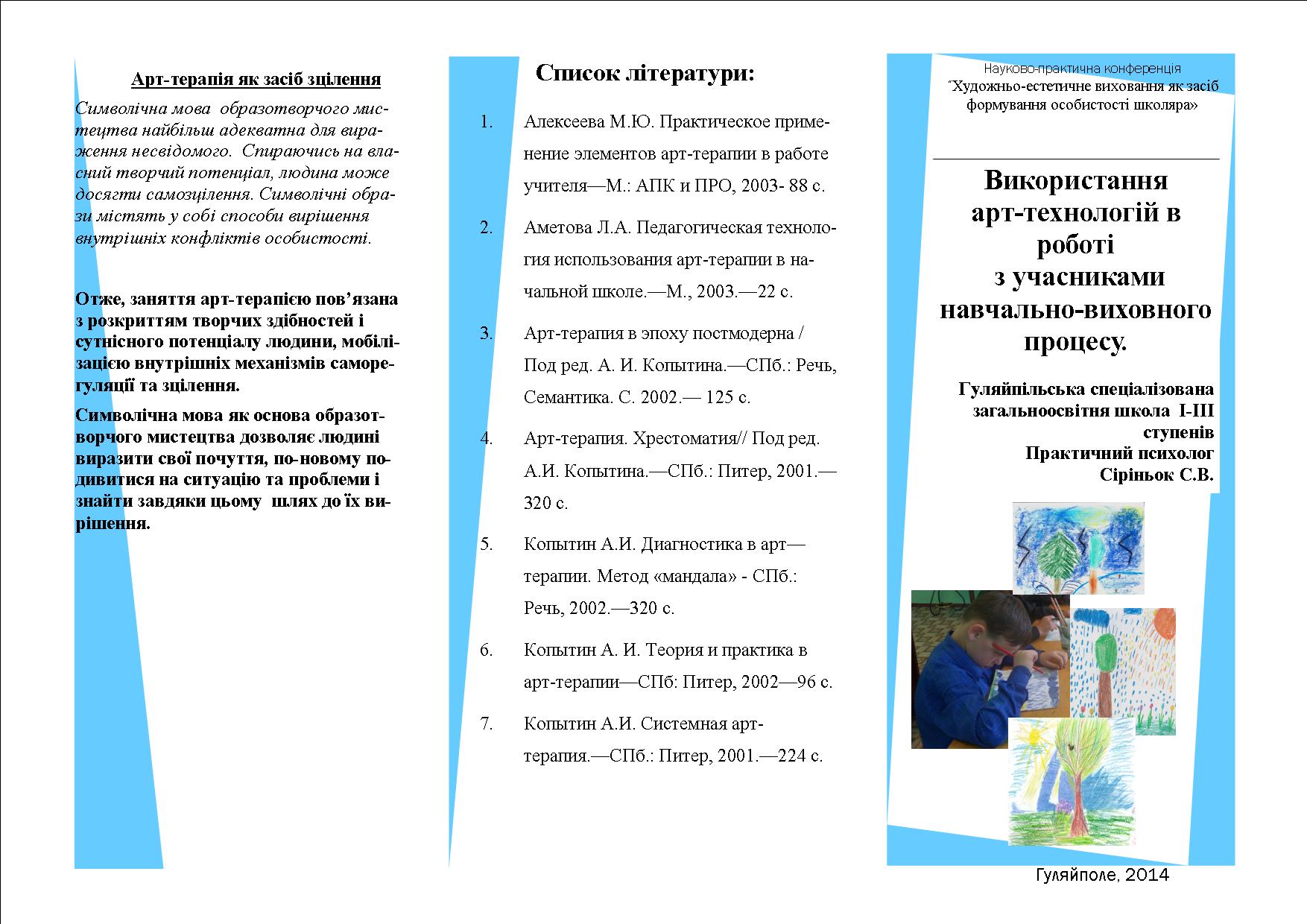 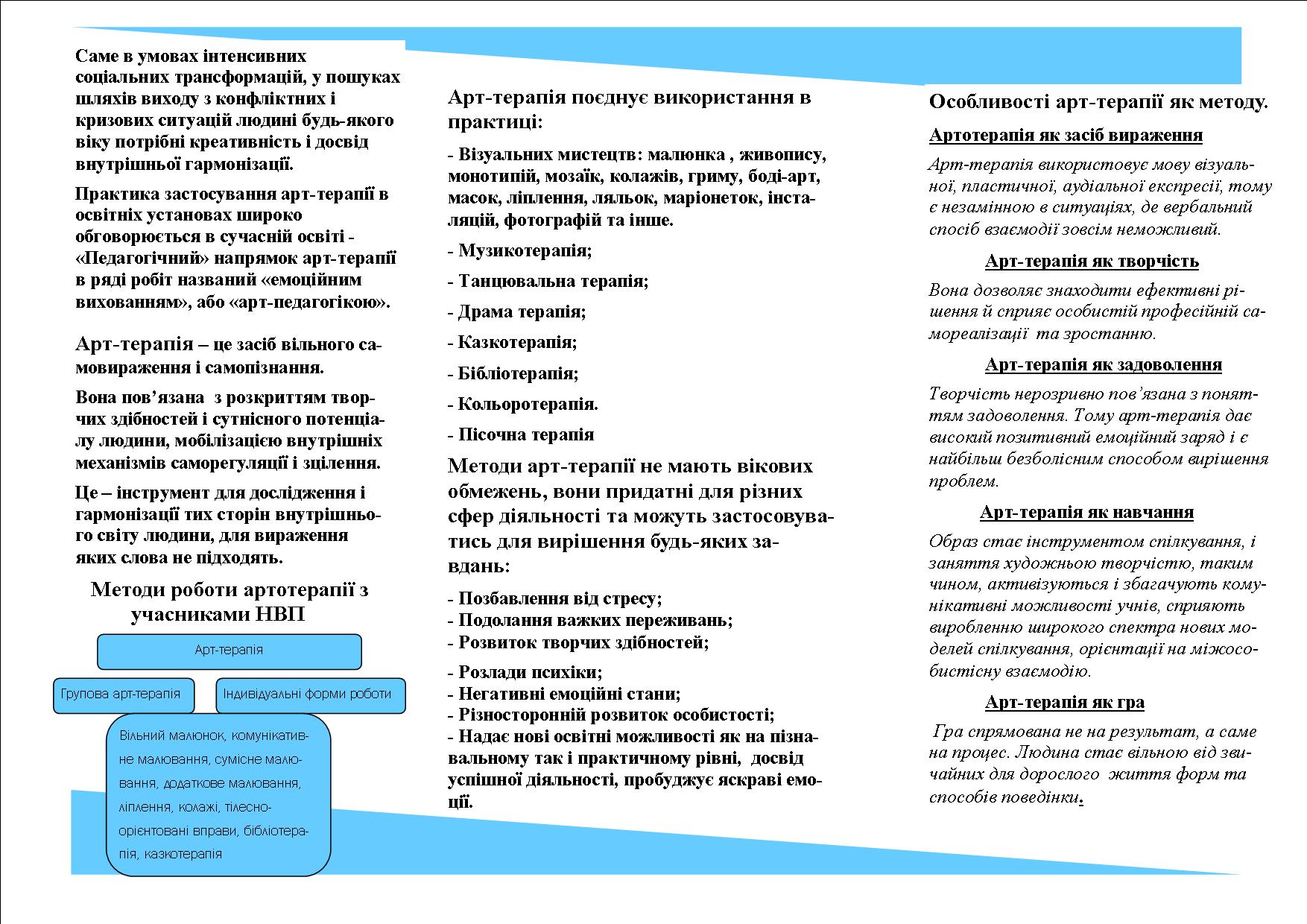 Ухвала науково-практичної-конференції вчителів художньо-естетичного циклу, трудового навчання з теми «Художньо-естетичне виховання як засіб формування особистості школяра»На виконання Законів України «Про загальну середню освіту», «Про позашкільну освіту», Концепції загальної середньої освіти (12-річна школа), Національної доктрини розвитку освіти в Україні, постанови Кабінету Міністрів України від 15.09.99 р. N 1697 «Про затвердження Національної програми патріотичного виховання населення, формування здорового способу життя, розвитку духовності та зміцнення моральних засад суспільства» (п.п. 35, 36) та постанови Президії Академії педагогічних наук України від 19.01.2000 р. N 1-7/1-3 «Про хід виконання заходів АПН України щодо науково-методичного забезпечення художньо-естетичного та морального виховання дітей і молоді», Концепції художньо-естетичного виховання учнів у загальноосвітніх навчальних закладах та Комплексної програми художньо-естетичного виховання у загальноосвітніх та позашкільних навчальних закладах.УХВАЛИЛИ:Гуляйпільському районному методичному кабінету:посилити роль районних методичних об’єднань у підвищенні професійного рівня вчителів предметів художньо-естетичного циклу, трудового навчання (термін: з листопада, постійно);забезпечити функціонування єдиного інформаційного та методичного віртуального простору: створити блог вчителів художньо-естетичного циклу, трудового навчання (з метою організації обміну досвідом між учителями та його поширення для забезпечення ефективної самоосвітньої діяльності) (термін: з листопада, постійно);спрямувати діяльність учителів на забезпечення цілісного естетичного розвитку особистості школяра засобами предметів художньо-естетичного циклу, трудового навчання на виконання чинного законодавства (термін: постійно).Директорам загальноосвітніх навчальних закладів:сприяти організації ефективної системи художньо-естетичного виховання у навчальному закладі як засобу підвищення ефективності формування особистості учнів, їх творчих здібностей. З цією метою забезпечити єдність мети, завдань та взаємодію між остновними структурними компонентами:Базовий освітньо-виховний компонент, що передбачає навчання, виховання й розвиток учнів під час вивчення предметів та курсів освітньої галузі "Мистецтво - Естетична культура" і  складається з двох частин:а) інваріантної частини, представленої предметами і курсами базового навчального плану державного освітнього стандарту, які мають опановуватися всіма учнями, незалежно від типу навчального закладу і профілю навчання (предмети «Музичне мистецтво», «Образотворче мистецтво» або інтегрований курс «Мистецтво», курс «Художня культура», «Естетика»); б) варіативної частини, що складається з елективних предметів і курсів, які вводяться до робочих навчальних планів конкретного навчального закладу відповідно до можливостей і потреб педагогічного колективу, учнів, батьків («Хореографія», «Основи  театру і кіно», «Українське декоративно-ужиткове мистецтво», «Дизайн», «Комп’ютерна графіка» тощо).Позаурочний компонент художньо-естетичного виховання, що передбачає організацію колективних і групових форм діяльності учнів поза межами класу і школи, але під керівництвом або за участю вчителів (заняття в гуртках художньо-естетичного профілю, шкільних об'єднаннях за інтересами, художньо-творчих колективах, клубах; організація екскурсій до музеїв, фольклорних експедицій;відвідування театральних вистав, концертів, художніх майстерень тощо).Позашкільний освітньо-виховний компонент, що охоплює різні типи позашкільних навчальних закладів усіх форм власності - державних і громадських (спеціальні музичні та художні школи,мистецькі заклади, студії, будинки й палаци дитячої та юнацької творчості тощо).Компонент художньо-естетичної самоосвіти та самовиховання, початковий досвід яких набувається в школі завдяки створенню відповідних організаційно-педагогічних умов, різних форм індивідуальної роботи вчителя з учнями, методів педагогічного стимулювання художньо-естетичного саморозвитку учнів, а також за допомогою залучення батьків до естетико-виховного процесу, сприяння сімейно-родинному аматорству.здійснювати вивчення, узагальнення, організацію поширення досвіду роботи вчителів мистецьких дисциплін (термін: постійно);забезпечити надання допомоги молодим спеціалістам та вчителям–нефахівцям вчителям художньо-естетисного циклу, трудового навчання у підготовці методичних розробок, оволодінні інноваційними технологіями навчання шляхом проведення індивідуальних, колективних консультацій та організації наставництва (термін: постійно);стимулювати опрацювання учителями новинок методичної та навчальної літератури, публікацій педагогічних видань (термін: постійно);стимулювати організацію друку методичних надбань педагогів у науково-педагогічній пресі, в інформаційно-комунікативному просторі мережі «Інтернет» (термін: постійно);ініціювати організацію виставкової діяльності, участь в конкурсах (термін: постійно);дбати про матеріально-технічне забезпечення викладання преметів художньо-естетичного циклу, трудового навчання (аудіовізуальної апаратури, якісних фоно-, відеохрестоматій і комплектів слайдів, плакатів, витратних матеріалів, інструментів тощо) (термін: постійно).Учителям предметів художньо-естетичного циклу, трудового навчання:організовуючи навчально-виховний процес керуватися принципами (термін: постійно):3.1.1 органічне поєднання універсального (загальнолюдського, полікультурного), національного (державного) і регіонального (етнолокального, краєзнавчого) компонентів освіти та виховання з безумовним пріоритетом їх національної спрямованості, що забезпечує формування в учнів патріотичних почуттів, громадянської свідомості;3.1.2 синергетичний підхід, що зумовлює націленість освітньо-виховної системи на художньо-естетичний саморозвиток особистості шляхом поєднання освіти із самоосвітою, виховання із самовихованням, на їх безперервність і відкритість до змін;3.1.3 природовідповідність (врахування вікових особливостей та індивідуальних здібностей учнів) та культуровідповідність (розгляд системи художньо-естетичної освіти та виховання школярів як соціокультурного феномену, забезпечення культурної спадкоємності поколінь);3.1.4 гуманітаризація і гуманізація (повага до інтересів і потреб особистості, «олюднення» знань, побудова навчально-виховного процесу на основі педагогіки співробітництва, толерантності взаємин і спілкування);3.1.5 цілісність, що передбачає багатофакторну взаємодію відображених у змісті освіти та виховання основних компоненттів соціального досвіду - художньо-естетичних знань, світоглядних уявлень, емоційно-ціннісного ставлення, художніх умінь, творчості;3.1.6 поліхудожність, інтегральність, діалогічність (відображення в змісті художньо-естетичної освіти та виховання об'єктивно існуючих зв'язків між видами мистецтв, діалогу культур);3.1.7 варіативність на основі індивідуалізації, широкої диференціації та допрофесійної спеціалізації;3.1.8 взаємозв'язок художньо-естетичного виховання з соціокультурним середовищем (координація шкільної та позашкільної роботи, узгодження освітніх і дозвіллєвих заходів, гармонізація суспільних, професійно-педагогічних і сімейно-родинних виховних впливів);збагачувати рівень загальної культури учнів; формувати естетичний ідеал; ознайомлювати учнів з критеріями краси, які існують у суспільстві; розвивати естетичні почуття, духовно-естетичні потреби учнів; розвити уміння сприймати і оцінювати красу; розвивати бажання створювати красу власними руками (постійно);впроваджувати на уроках мотиваційний аспект щодо художньо-естетичного розвитку (термін: постійно);працювати над накопичення особистісного художньо-естетичного досвіду учнів через їхні емоції та почуття, їхнє ставлення до мистецьких цінностей (термін: постійно);використовувати міжпредметні зв’язки для підвищення ефективності художньо-естетисного виховання школярів (термін: постійно);проводити персональні виставки кращих робіт учнів з метою розвитку їх творчих здібностей та заохочення до активного творчого процесу (термін: постійно).Учителям музичного мистецтва:виховувати любов до музики шляхом розвитку сприйнятливості, музичного слуху, що допоможе дитині гостріше відчути і осмислити зміст почутих музичних творів (термін: постійно);узагальнювати музичні враження дітей. Знайомити їх з різноманітними музичними творами (термін: постійно);знайомити дітей з елементами музичних понять, навчати найпростішим практичним навичкам у всіх видах музичної діяльності, щирості виконання музичних творів (термін: постійно);розвивати емоційну чуйність. Сенсорні здібності, почуття ритму, формувати співочий голос і виразність рухів (термін: постійно);сприяти виникненню і початкового прояву музичного смаку на основі отриманих вражень і уявлень про музику, спочатку формуючи образотворче, а потім оцінне ставлення до музичних творів (термін: постійно);розвивати творчу активність у всіх доступних дітям видах музичної діяльності: в іграх і хороводах, використання вивчених танцювальних рухів, імпровізації маленьких пісень, поспівок, ініціативу і прагнення застосовувати вивчений матеріал у повсякденному житті (термін: постійно).Учителям художньої культури:поглиблювати зміст уроків, робити їх справжніми уроками мистецтва (термін: постійно);більше уваги приділяти практичному застосуванню знань і вмінь учнів; ставити перед собою завдання не навчити дітей, а дати їм поштовх вчитися естетиці все життя з цією метою застовувати (термін: постійно):5.2.1   наочний метод вивчення матеріалу (для розвитку спостережливості, підвищення уваги до досліджуваних питань, отримання естетичної насолоди);проблемно – пошуковий метод (для розвитку самостійного мислення, дослідницьких умінь);метод проектів, використовуючи при цьому індивідуальні, групові та фронтальні форми роботи;організовувати екскурсії до музеїв, проводити зустрічі з представниками творчих професій (термін: постійно).Учителям трудового навчання:раціонально організовувати робоче місце вчителя та учнів (термін: постійно);формувати свідому дисципліну учнів щодо забезпеченістю спецодягом на уроках трудового навчання (термін: постійно);посилити практичну спрямованість уроків через систему спеціальних творчих завдань з урахуванням інтересів учнів (термін: постійно);використовувати на уроках наочний ілюстративний матеріал для забезпечення практичної спрямованості предмету (термін: постійно);активніше розвивати в учнів творчі здібності через впровадження на уроках трудового навчання методу проектів (термін: постійно);систематично здійснювати індивідуальну роботу з обдарованими дітьми (термін: постійно);заохочувати учнів до участі в позаурочній діяльності з метою трудового та художньо-естетичного виховання (термін: постійно);Учителям образотворчого мистецтва:здійснювати творчий підхід до підбору змісту й технологій навчання і поурочного навчального матеріалу, самостійно обирати мистецькі твори для сприймання, орієнтуючись на навчальну тематику, розробляти практичні та ігрові завдання для учнів, ураховуючи програмні вимоги, мету уроку, дбаючи про забезпечення художньо-естетичного розвитку школярів (термін: постійно);впроваджувати новітні інформаційні технології навчання для забезпечення наочності на уроках  з метою підвищення їх ефективності (термін: постійно;продовжити активну співпрацю із закладами культури та мистецтв щодо формування та розвитку художньо – естетичного смаку вихованців (термін: постійно).Анотований список літератури з теми: «Художньо-естетичне виховання як засіб формування особистості школяра»Порохнява Г.М., Бібліотекар  Гуляйпільської СЗОШАнотований список літератури з теми «Художньо-естетичне виховання як засіб формування особистості школяра» укладено для використання у навчально-виховному процесі загальноосвітніх навчальних закладів. Зазначена література буде корисна учителям трудового навчання, музичного, образотворчого мистецтва, художньої культури для організації роботи.Трудове навчання : Технологія дизайну предметів інтер’єру. 10 – 11 класи / Р.Лещук; упоряд. Л. Рак. – К. : Шк. світ, 2013. – 128 с. – (Бібліотека «Шкільного світу»). ISBN 978-966-451-000-1.ISBN 978-966-451-788-8.У посібнику розкрито зміст теоретичної частини варіативного модуля для проведення уроків, розроблено уроки та різноманітні завдання для закріплення знань із кожної теми. Запропоновано творчий проект, що є результатом вивчення варіативного модуля.Для вчителів технологій, які викладають предмет у 10—11 класах. Особливо корисний учителям, які розпочинають свою пофесійну діяльність.Трудове навчання : технологія побутової діяльності. 5 клас (За новим Державним стандартом) / За заг. Ред.. Н.Боринець; упоряд. Л. Рак. – К. : Шк. світ, 2013.—128 с.—(Бібліотека «Шкільного світу»).ISBN 978-966-451-000-1.ISBN 978-966-451-804-5.Книжку розроблено відповідно до чинної Програми трудового навчання для 5-9 класів (за Державним стандартом базової і повної загальної освіти). Її зміст присвячено новому розділу «Технологія побутової діяльності» для 5 класу.Трудове навчання : Сценарії свят, конкурси, ігри / упоряд. Л. Рак.—К. : Шк. світ, 2011.—128 с.—(Бібліотека «Шкільного світу»).ISBN 978-966-451-000-1.ISBN 978-966-451-670-6.         Навчальний посібник містить зібрання сценаріїв свят, конкурси, ігри, які можуть бути використані вчителями трудового навчання під час підготовки та проведення предметного тижня в школі.Боринець, Н. І., Лещук, Р. М. Трудове навчання : Банк ідей для творчих проектів : 5—11 класи / Надія Боринець, Роман Лещук ; упоряд. Л. Рак.—К. : Шк. світ, 2011.—112с.—(Бібліотека «Шкільного світу»).ISBN 978-966-451-000-1.ISBN 978-966-451-618-8.Навчальний посібник містить зібрання статей про вироби, які виготовляються з різних матеріалів (деревина, металу, текстильних матеріалів). Пропоновані вироби можуть слугувати банком ідей для вчителів трудового навчання (технологій) в організації проектно-технологічної діяльності учнів. У кожній статті подається коротка інформація про виріб, його зображення, ескіз або креслення та особливості виготовлення.Ярошик, І. О. Трудове навчання : Ажурне випилювання виробів із фанери / Іван Ярошик ;  упоряд. Л. Рак.—К. : Шк. світ, 2011.—112 с.—(Бібліотека «Шкільного світу»).ISBN 978-966-451-000-1.ISBN 978-966-451-700-0.Посібник містить матеріал про особливості ажурного випилювання лобзиком: підготовку лобзика до роботи, прийоми випилювання ним та правила безпечної роботи, способи з’єднання та складання деталей у виріб, технологію опорядження виробів, виконаних випилюванням та ін. Творчі проекти на уроках трудового навчання : обслуговуючі та технічні види праці:8—11 класи / упоряд.: Л. Рак, Н. Боринець.—К.: Шк. світ, 2010.—120 с.—(Бібліотека «Шкільного світу»).ISBN 978-966-451-000-1.ISBN 978-966-451-426-9.У пропонованому збірнику представлені цікаві розробки (за змістом та оформленням) творчих проектів з обслуговуючих та технічних видів праці учнів старших класів, а також поекти учасників і переможців різних етапів Всеукраїнської учнівської олімпіади.Трудове навчання : Об’єкти праці : 5—9 класи / упоряд. : Л. Рак, С. Новак, Н.Боринець.—К. : Шк. світ, 2010.—128 с. (Бібліотека «Шкільного світу»).ISBN 978-966-451-000-1.ISBN 978-966-451-463-4.У книжці подано декоративно-ужиткові вироби, які можна використати як об’єкти праці на уроках трудового навчання. До кожного виробу дається технологія його виготовлення, ескізні малюнки чи креслення, техніка виконання тих чи інших операцій, перелік необхідних обладнання, інструментів і матеріалів, інструкційні та технологічні карти виробів.Школа ремесел. Квілінг  –  паперові кучерики / упоряд. Колонькова О. О. – К.: Шк. світ, 2012. – 80 с. –(Бібліотека «Шкільного світу»).ISBN 978-966-451-000-1.ISBN 978-966-451-748-2.Мистецтво квілінгу допоможе емоційно та естетично збагатити спілкування дорослих і дітей.Книга містить необхідну інформацію для створення декоративних конструкцій у техніці «квілінг», дізнаєтеся прот інструменти, матеріали та етапи виготовлення картин та інших виробів.Школа ремесел : Соломоплетіння. Килимарство / упоряд. О. О. Колонькова. — К. : Шк. світ, 2011. – 96 с. – (Бібліотека «Шкільного світу»).ISBN 978-966-451-000-1.ISBN 978-966-451-646-1.Книга знайомить із давніми видами українського декоративно-ужиткового мистецтва – соломоплетінням та килимарством. Містить інформацію про те, як українці використовували солом’яні речі в обрядових та декоративних цілях, як заготовляли, зберігали, обробляли сировину для поробок, а також навчитися виготовляти деякі оригінальні вироби з соломи.Скляренко, О. А. Школа ремесел. Лялька : український стиль / Оксана Скляренко ; упоряд. О. О. Колонькова. – К. : Шк. світ, 2011. – 96 с. – (Бібліотека «Шкільного світу»).ISBN 978-966-451-000-1.ISBN 978-966-451-681-2.У книзі розповідається про типи ляльок з різних матеріалів та особливості їх створення. Пропонуються розробки традиційної ляльки, ляльок текстильних та з матеріалів для ліплення. Надаються відомості про українське народне вбрання, способи виготовлення стилізованого одягу для ляльок.Школа ремесел : писанкарство, лозоплетіння, ліплення з глини / упоряд. О. Колонькова. – К. : Шк. світ. – 112 с. – (Бібліотека «Шкільного світу»). – Бібліогр. в кінці розд.ISBN 978-966-451-000-1.ISBN 978 966-451-192-3.Книга є добіркою матеріалів з досвіду роботи керівників  гуртків лозоплетіння, писанкарства та ліплення з глини. Крім теоретичного матеріалу, тут подано опис прийомів і методів роботи, схеми та ілюстрації, практичні поради щодо вибору інструментів та матеріалів, послідовності виконання робіт.Романцов, Сергій. Школа ремесел. Художнє витинання з паперу. Тістопластика / С. Романцов, Н. Качковська ; упоряд.: О. Колонькова. – К.: Шк. світ, 2009.—112 с.—(Бібліотека «Шкільного світу»).ISBN 978-966-451-000-1.ISBN 978-966-451-309-5.Книжка є добіркою матеріалів із технологій виготовлення витинанки та виробів із солоного тіста. У ній висвітлено основні теоретичні та практичні питання, викладено прийоми та методи роботи, наведено схеми та ілюстрації, які допоможуть у виготовленні відповідних виробів.Матвієнко, В. О. Школа ремесел : графіка і живопис / Валентина Матвієнко, Валентина Кузьменко; упоряд. О. О. Колонькова. – К. : Шк. світ, 2012. – 96 с. – (Бібліотека «Шкільного світу»).ISBN 978-966-451-000-1.ISBN 978-966-451-771-0.Якщо ви колись мріяли стати художником або просто навчитися малювати для себе, зараз саме час. У книжці пропонуються техніки образотворчого мистецтва, які легко опанує кожен початківець, аматори ж зможуть удосконалити вже сформовані вміння. Ви навчитеся створювати різноманітні ефекти за допомогою графічних зображень, малювати на склі та користуватися акриловими фарбами.Школа ремесел : орігамі, пап’є-маше, паперова пластика / упоряд. : О. Колонькова, О. Литовченко. – К. : Шк. світ, 2010. –112 с. – (Бібліотека «Шкільного світу»).ISBN 978-966-451-000-1.ISBN 978-966-451-440-5.Книжка є добіркою технологій роботи з папером. Вона познайомить із властивостями паперу, можливостями його застосування та перетворення на вироби різного призначення. Допоможе опанувати такі мистецькі напрями, як орігамі, пап’є-маше та інші види паперової пластики.Школа ремесел : бісероплетіння, м’яка іграшка, мереживоплетіння коклюшками, петриківський розпис / упоряд. О. Колонькова. – К. : Шк. світ, 2008. – 112 с. – (Бібліотека «Шкільного світу»).ISBN 978-966-451-000-1.ISBN 978-966-451-205-0.Книжка є добіркою матеріалів з технологій оздоблення бісером, плетіння мережева коклюшкою, виготовлення м’якої іграшки та петриківськогорозпису. Тут висвітлено основні теоретичні та практичні питання, викладено прийоми та методи роботи, наведено схеми та ілюстрації, які допоможуть у виготовленні відповідних виробів. Саніна, Н. О. Семінар-практикум районного МО вчителів художньо-естетичного циклу / Н. О. Саніна. // Мистецтво в школі. – Х. : Основа, 2013. -- № 7. – С.2-5.Ознайомлення вчителів із сучасними прийомами створення ситуації успіху на уроці; актуалізувати та розширювати понятійний апарат педагогів, поглиблювати їх теоретичні та практичні знання з цієї проблеми; показати необхідність наукового обґрунтованого впровадження сучасних прийомів у практику роботи; стимулювати прагнення вчителів до пошуку, творчості; створити умови для обміну досвідом роботи, педагогічних знахідок.Аристова, Л. С. Моделювання процесу формування у старшокласників естетичного ставлення до мистецтва / Л. С. Аристова. // Мистецтво в школі. – Х. : Основа, 2013. -- №7. – С.16—1-4.Формування у старшокласників естетичного ставлення до мистецтва є актуальною проблемою сучасної педагогічної теорії та виховної практики, що зумовлено такими кризовими явищами, як дегуманізація поведінки учнівської молоді, їх дезорієнтація в ціннісних основах життя під тиском засобів масмедіа на естетичну свідомість, поширення спрощеного споживацького ставлення до мистецтва.Невська, Т. А. , Болотова, С. В. Розвиток творчих здібностей учнів / Т. А. Невська, С. В. Болотова. // Трудове навчання в школі. – Х. : Основа, 2012. -- №15-16. – С.58-62.Традиційно на уроці вчитель показує як і що робити, а учні копіюють його дії. Така діяльність має репродуктивний характер і не сприяє розвитку творчих здібностей учнів. Автори статті, спираючись на свій 15-річний педагогічний досвід, використовують усі педагогічні засоби й можливості для активізації учнів на уроці трудового навчання.Авраменко, О. Л. Методичні аспекти роботи вчителя з обдарованими дітьми / Л. О. Авраменко. // Трудове навчання в школі. – Х. : Основа, 2012. -- №2. – С.4-7.Найціннішим скарбом кожної країни в будь-яку історичну епоху були талановиті й обдаровані громадяни, які завжди впливали на розвиток і характер життєдіяльності суспільства в цілому.  Художня культура : уроки та позакласні заходи : 9—11 класи / упоряд. : Л. Шелестова, О. Гайдамака. – К. : Шк. світ, 2010. – 128 с.—(Бібліотека «Шкільного світу»).ISBN 978-966-451-000-1.ISBN 978-966-451-493-1.У книжці представлено конспекти уроків з художньої культури у 9-11 класах, які репрезентують можливості впровадження різноманітних художньо-педагогічних технологій (зокрема ігрових та інтерактивних) на уроках.Художня культура : уроки та позакласні заходи : 9-11 класи /  упоряд. : Л. Шелестова, О. Гайдамака. – К. : Шк. світ, 2010. – 128 с. – (Бібліотека «Шкільного світу»).ISBN 978-966-451-000-1.ISBN 978-966-451-493-1.У книжці представлено конспекти уроків з художньої культури у 9-11 класах, які репрезентують можливості впровадження різноманітних художньо-педагогічних технологій (зокрема ігрових та інтерактивних) на уроках.Мінасян, Н. Г. Художня культура : творчі завдання, тести, кросворди / Наталія Мінасян. – К. : Шк. світ, 2011. – 120 с. – (Бібліотека «Шкільного світу»).ISBN 978-966-451-000-1.ISBN 978-966-451-591-4.Уцій книжці ви знайдете велику кількість різноманітних завдань, тестів, кросвордів, які допоможуть провести уроки художньої культури цікаво і творчо. Використовуючи їх, ви зможете не лише перевірити знання учнів, а й виявити та розвинути їхні творчі здібності, навчити дітей бачити і розуміти прекрасне.Ціннісне ставлення до культури та мистецтва : виховні заходи : 5—8 класи / упоряд. : Л. Шелестова, Н. Чиренко, Н. Чернякова. – К. : Шк. світ, 2012. – 128 с. – (Бібліотека «Шкільного світу»).ISBN 978-966-451-000-1.ISBN 978-966-451-770-3.Згідно з Основними орієнтирами виховання учнів 1-11 класів загально-освітніх навчальних закладів України, у книжці подано розробки виховних заходів, уроків-подорожей, позакласних заходів та розважальних програм для учнів 5-8 класів. Готуючись до виховних заходів, кожен педагог може скористатися пропонованими розробками або ж створити на їх основі власний конспект.Гонтова, Л. Історія мистецтв як культурний текст. ХХ ст. / Л. Гонтова. – К. : Ред. загальнопед. газ., 2005. – 112 с. – (Бібліотека «Шкільннго світу»).ISBN 966-8651-05-7.Пропонований посібник, окрім пізнавальної функції, виконує й виховну: доводить, що мистецтво допомагає людині пізнати й розуміти себе, створити власну й неповторну картину світу, знайти себе в ньому.Гонтова, Л. Українське мистецтво. ІІ половини ХХ ст. / Л. Гонтова. – К. : Ред. загальнопед. газ., 2005. – 112 С. – (Бібліотека «Шкільного світу»).ISBN 966-8651-29-4.Упосібнику розкрито основні тенденції й напрями розвитку українського мистецтва ХХ століття. Він є неоціненним для ознайомлення учнів з українським національним мистецтвом. До того ж зміст книжки виконує й виховну функцію: мистецтво допомагає людині пізнати й зрозуміти себе, створити свою неповторну картину світу, знайти себе в ньому.Інтегровані уроки з предметів естетичного циклу / Упоряд. : Л. Шелестова, Н. Чиренко. – К. : Вид. дім «Шкіл. світ» : Вид. Л. Галіцина, 2006. – 128 с. – (Бібліотека «Шкіл. світу»).ISBN 966-8651-59-6.ISBN 966-420-041-7.ISBN 966-356-077-0.У книжку ввійшли розробки інтегрованих уроків, матеріали для позакласної роботи, музичні вітальні години спілкування, бесіди.Масол, Л. Методика навчання мистецтва в основній школі : Методичний посібник для вчителів / Людмила Масол. – К. : Шк. світ, 2012. – 128 с. – (Бібліотека «Шкільного світу»).ISBN 978-966-451-000-1.ISBN 978-966-451-707-9.Мистецькі дисципліни у школі – це можливість творчого розвитку дітей та навчання їх здатності міркувати, сперечатися, відстоювати власну думку. А ще – отримати насолоду від зустрічі із шедеврами світового та вітчизняного мистецтва. Використати цю можливість сповна допоможуть матеріали пропонованої книги:описані автором інноваційні підходи до навчання мистецтва та особливі художньо-педагогічні технології, також запропоновані практиками розробки інтегрованих уроків.Образотворче мистецтво в основній школі / упрряд. Л. Шелестова, О. Гайдамака, Н. Чиренко, Н. Чернякова. – К. : Шк. світ, 2011. – 128 с. – (Бібліотека «Шкільного світу»).ISBN 978-966-451-000-1.ISBN 978-966-451-639-3.У цій книзі вміщено уроки з образотворчого мистецтва для 5-7 класів, розроблені учителями різних регіонів України відповідно до чинної навчальної програми «Образотворче мистецтво. 5-7 класи» (авт. Е. В. Бєлкіна та ін.)   Позакласні заходи з музики / упоряд. : О. Гайдамака. – К. : Шк. світ, 2011. – 120 с. – (Бібліотека «Шкільного світу»).ISBN 978-966-451-000-1.ISBN 978-966-451-696-6.Позакласні заходи з музичного мистецтва структуровані за тематикою та формами роботи: розробки календарних свят, сценарії за мотивами казок, мистецькі турніри і змагання. Використовуючи їх, ви зможете ознайомитися з різноманітними методами та прийомами реалізації навчальних та виховних завдань заходу, розширите коло мистецьких інтересів учнів.Ведмедеря, М. Пісенний дивокрай : 1-4 класи / М. Ведмедеря. – К. : Шкільний світ, 2012. – 104 с. – (Бібліотека «Шкільного світу»).ISBN 978-966-451-000-1.ISBN 978-966-451-715-4.Збірка містить пісні про Україну композитора Миколи Ведмедері на слова відомих поетів. Це добрі мелодійні пісні, які вам сподобаються. Вони стануть справжньою окрасою свят, позакласних заходів, а також легко та із задоволенням співатимуться на уроках музики.Ведмедеря, М. О. Музичний калейдоскоп : збірка пісень / М. О. Ведмедеря. – К. : Шкільний світ, 2010. – 112 с. – (Бібліотека «Шкільного світу»).ISBN 978-966-451-000-1.ISBN 978-966-451-421-4.Збірка містить пісні композитора із Слобожанщини Миколи Ведмедері на слова відомих поетів минулого та сучасності. Вона стане в пригоді на уроках музики в початковій школі, а також під час підготовки до різноманітних свят, інших позакласних заходів.Каленський, А. М. Формування музичної культури учнів засобами мультимедійних технологій (творчі штрихи з досвіду роботи) / А.М.Каленський. // Мистецтво в школі. – Х. : Основа, 2014. -- №6. – С.32-33.Сьогодні в музичній освіті відбувається активний пошук нових підходів, форм та методів роботи. Музичне мистецтво відкривається перед дитиною як процес становлення художнього образу через різні форми втілення.Шершень, О. В. Формування поліхудожнього світогляду на уроках музичного мистецтва / О. В. Шершень. // Мистецтво в школі. – Х. : Основа, 2014.-- №2. – С.2-4.Культура сьогодення постає як багатоманітність художніх явищ, що переплітаються, а подеколи зливаючись народжують мистецький синтез. Мистецька освіта й виховання мають бути засновані на принципі взаємодії різних видів мистецтв, тому проблема полі художнього виховання є актуальною для педагогіки.Реєстрація учасників конференції.Реєстрація учасників конференції.Ознайомлення з виставками:учнівських робіт «Творчість як засіб самовираження дитини»;методичної літератури «Художньо-естетичний розвиток школяра – через загальну середню освіту»Ознайомлення з виставками:учнівських робіт «Творчість як засіб самовираження дитини»;методичної літератури «Художньо-естетичний розвиток школяра – через загальну середню освіту»Ознайомлення з виставками:учнівських робіт «Творчість як засіб самовираження дитини»;методичної літератури «Художньо-естетичний розвиток школяра – через загальну середню освіту» Привітання учасників  конференції:Ольхова Л.І., завідуюча Гуляйпільським районним методичним кабінетом;Ольхова Л.І., завідуюча Гуляйпільським районним методичним кабінетом;ВступСамохліб І.В., методист Гуляйпільського районного методичного кабінетуСамохліб І.В., методист Гуляйпільського районного методичного кабінетуПсихолого-педагогічні аспекти художньо-естетичного розвитку школярівЮдковська В.В., практичний психолог Гуляйпільської ЗОШ № 1Юдковська В.В., практичний психолог Гуляйпільської ЗОШ № 1Формування світоглядних орієнтацій та потреби в духовному самовдосконаленні учнів у процесі вивчення художньої культуриКлименко В.М., учитель художньої культури Гуляйпільської ЗОШ № 2Клименко В.М., учитель художньої культури Гуляйпільської ЗОШ № 2Цілісний естетичний розвиток особистості школяра засобами образотворчого мистецтваФомінова А.М., учитель образотворчого мистецтва Гуляйпільської ЗОШ № 1Фомінова А.М., учитель образотворчого мистецтва Гуляйпільської ЗОШ № 1Вироблення в учнів естетичного відношення до дійсності на уроках трудового навчання Доннік Г.М., учитель трудового навчання Гуляйпільського колегіуму «Лідер»Доннік Г.М., учитель трудового навчання Гуляйпільського колегіуму «Лідер»Вплив музики на формування особистості зі сталими морально-етичними нормами поведінки Крупій І.І., учитель музичного мистецтва Полтавського НВККрупій І.І., учитель музичного мистецтва Полтавського НВКСистема художньо-естетичного виховання у навчальному закладі як засіб підвищення ефективності формування творчих здібностей учнів Лапіна Т.М., заступник директора з науково-методичної роботи Гуляйпільського колегіуму «Лідер»Лапіна Т.М., заступник директора з науково-методичної роботи Гуляйпільського колегіуму «Лідер»Презентація буклету «Використання арт-технологій в роботі з учасниками навчально-виховного процессу»Сіріньок С.В., практичний психолог Гуляйпільської СЗОШСіріньок С.В., практичний психолог Гуляйпільської СЗОШОгляд літератури з теми конференції Порохнява Г.М., бібліотекар Гуляйпільської СЗОШПорохнява Г.М., бібліотекар Гуляйпільської СЗОШПредставлення учасникам проекту ухвали науково-практичної конференції.Самохліб І.В., методист Гуляйпільського РМКСамохліб І.В., методист Гуляйпільського РМК